Form 37(Regulation 38)(In typescript and completed in duplicate)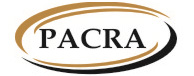 THE PATENTS AND COMPANIES REGISTRATION AGENCYThe Companies Act, 2017(Act No. 10 of 2017)____________The Companies (Prescribed Forms) Regulations, 2018(Section 289)Available at www.pacra.org.zmAPPLICATION FOR REGISTRATION OF AMALGAMATIONAPPLICATION FOR REGISTRATION OF AMALGAMATIONAPPLICATION FOR REGISTRATION OF AMALGAMATIONAPPLICATION FOR REGISTRATION OF AMALGAMATIONAPPLICATION FOR REGISTRATION OF AMALGAMATIONAPPLICATION FOR REGISTRATION OF AMALGAMATIONAPPLICATION FOR REGISTRATION OF AMALGAMATIONAPPLICATION FOR REGISTRATION OF AMALGAMATIONAPPLICATION FOR REGISTRATION OF AMALGAMATIONAPPLICATION FOR REGISTRATION OF AMALGAMATIONAPPLICATION FOR REGISTRATION OF AMALGAMATIONAPPLICATION FOR REGISTRATION OF AMALGAMATIONAPPLICATION FOR REGISTRATION OF AMALGAMATIONAPPLICATION FOR REGISTRATION OF AMALGAMATIONAPPLICATION FOR REGISTRATION OF AMALGAMATIONAPPLICATION FOR REGISTRATION OF AMALGAMATIONAPPLICATION FOR REGISTRATION OF AMALGAMATIONAPPLICATION FOR REGISTRATION OF AMALGAMATIONAPPLICATION FOR REGISTRATION OF AMALGAMATIONAPPLICATION FOR REGISTRATION OF AMALGAMATIONAPPLICATION FOR REGISTRATION OF AMALGAMATIONAPPLICATION FOR REGISTRATION OF AMALGAMATIONAPPLICATION FOR REGISTRATION OF AMALGAMATIONAPPLICATION FOR REGISTRATION OF AMALGAMATIONAPPLICATION FOR REGISTRATION OF AMALGAMATIONAPPLICATION FOR REGISTRATION OF AMALGAMATIONAPPLICATION FOR REGISTRATION OF AMALGAMATIONAPPLICATION FOR REGISTRATION OF AMALGAMATIONPART ACOMPANY DETAILSPART ACOMPANY DETAILSPART ACOMPANY DETAILSPART ACOMPANY DETAILSPART ACOMPANY DETAILSPART ACOMPANY DETAILSPART ACOMPANY DETAILSPART ACOMPANY DETAILSPART ACOMPANY DETAILSPART ACOMPANY DETAILSPART ACOMPANY DETAILSPART ACOMPANY DETAILSPART ACOMPANY DETAILSPART ACOMPANY DETAILSPART ACOMPANY DETAILSPART ACOMPANY DETAILSPART ACOMPANY DETAILSPART ACOMPANY DETAILSPART ACOMPANY DETAILSPART ACOMPANY DETAILSPART ACOMPANY DETAILSPART ACOMPANY DETAILSPART ACOMPANY DETAILSPART ACOMPANY DETAILSPART ACOMPANY DETAILSPART ACOMPANY DETAILSPART ACOMPANY DETAILSPART ACOMPANY DETAILSAmalgamating CompaniesAmalgamating CompaniesAmalgamating CompaniesAmalgamating CompaniesAmalgamating CompaniesCOMPANY NAMECOMPANY NAMECOMPANY NAMECOMPANY NAMECOMPANY NAMECOMPANY NAMECOMPANY NAMECOMPANY NAMECOMPANY NUMBERCOMPANY NUMBERCOMPANY NUMBERCOMPANY NUMBERCOMPANY NUMBERCOMPANY NUMBERCOMPANY NUMBERCOMPANY NUMBERCOMPANY NUMBERCOMPANY NUMBERIndicate the name of the companies as they appear on the respective certificates of incorporation and their 12 digit registration numbersIndicate the name of the companies as they appear on the respective certificates of incorporation and their 12 digit registration numbersIndicate the name of the companies as they appear on the respective certificates of incorporation and their 12 digit registration numbersIndicate the name of the companies as they appear on the respective certificates of incorporation and their 12 digit registration numbersAmalgamating CompaniesAmalgamating CompaniesAmalgamating CompaniesAmalgamating CompaniesAmalgamating CompaniesIndicate the name of the companies as they appear on the respective certificates of incorporation and their 12 digit registration numbersIndicate the name of the companies as they appear on the respective certificates of incorporation and their 12 digit registration numbersIndicate the name of the companies as they appear on the respective certificates of incorporation and their 12 digit registration numbersIndicate the name of the companies as they appear on the respective certificates of incorporation and their 12 digit registration numbersAmalgamating CompaniesAmalgamating CompaniesAmalgamating CompaniesAmalgamating CompaniesAmalgamating CompaniesIndicate the name of the companies as they appear on the respective certificates of incorporation and their 12 digit registration numbersIndicate the name of the companies as they appear on the respective certificates of incorporation and their 12 digit registration numbersIndicate the name of the companies as they appear on the respective certificates of incorporation and their 12 digit registration numbersIndicate the name of the companies as they appear on the respective certificates of incorporation and their 12 digit registration numbersType of AmalgamationSelect type of amalgamation by marking with “X”Type of AmalgamationSelect type of amalgamation by marking with “X”Type of AmalgamationSelect type of amalgamation by marking with “X”Type of AmalgamationSelect type of amalgamation by marking with “X”Type of AmalgamationSelect type of amalgamation by marking with “X”One company to continue One company to continue One company to continue One company to continue One company to continue One company to continue One company to continue One company to continue One company to continue One company to continue One company to continue One company to continue One company to continue One company to continue Type of AmalgamationSelect type of amalgamation by marking with “X”Type of AmalgamationSelect type of amalgamation by marking with “X”Type of AmalgamationSelect type of amalgamation by marking with “X”Type of AmalgamationSelect type of amalgamation by marking with “X”Type of AmalgamationSelect type of amalgamation by marking with “X”All Amalgamating Companies to be dissolvedAll Amalgamating Companies to be dissolvedAll Amalgamating Companies to be dissolvedAll Amalgamating Companies to be dissolvedAll Amalgamating Companies to be dissolvedAll Amalgamating Companies to be dissolvedAll Amalgamating Companies to be dissolvedAll Amalgamating Companies to be dissolvedAll Amalgamating Companies to be dissolvedAll Amalgamating Companies to be dissolvedAll Amalgamating Companies to be dissolvedAll Amalgamating Companies to be dissolvedAll Amalgamating Companies to be dissolvedAll Amalgamating Companies to be dissolvedState Company to be dissolvedState Company to be dissolvedState Company to be dissolvedState Company to be dissolvedState Company to be dissolvedWhere one of the Companies continues after amalgamation, state the company to be dissolvedWhere one of the Companies continues after amalgamation, state the company to be dissolvedWhere one of the Companies continues after amalgamation, state the company to be dissolvedWhere one of the Companies continues after amalgamation, state the company to be dissolvedName of Amalgamated Company Indicate name under which amalgamated company will operateName of Amalgamated Company Indicate name under which amalgamated company will operateName of Amalgamated Company Indicate name under which amalgamated company will operateName of Amalgamated Company Indicate name under which amalgamated company will operateName of Amalgamated Company Indicate name under which amalgamated company will operateType of CompanySelect one type of company by marking with “X”Type of CompanySelect one type of company by marking with “X”Type of CompanySelect one type of company by marking with “X”Type of CompanySelect one type of company by marking with “X”Type of CompanySelect one type of company by marking with “X”Private Company Limited by Shares Private Company Limited by Shares Private Company Limited by Shares Private Company Limited by Shares Private Company Limited by Shares Private Company Limited by Shares Private Company Limited by Shares Private Company Limited by Shares Private Company Limited by Shares Private Company Limited by Shares Private Company Limited by Shares Private Company Limited by Shares Private Company Limited by Shares Type of CompanySelect one type of company by marking with “X”Type of CompanySelect one type of company by marking with “X”Type of CompanySelect one type of company by marking with “X”Type of CompanySelect one type of company by marking with “X”Type of CompanySelect one type of company by marking with “X”Private Company Limited by GuaranteePrivate Company Limited by GuaranteePrivate Company Limited by GuaranteePrivate Company Limited by GuaranteePrivate Company Limited by GuaranteePrivate Company Limited by GuaranteePrivate Company Limited by GuaranteePrivate Company Limited by GuaranteePrivate Company Limited by GuaranteePrivate Company Limited by GuaranteePrivate Company Limited by GuaranteePrivate Company Limited by GuaranteePrivate Company Limited by GuaranteeType of CompanySelect one type of company by marking with “X”Type of CompanySelect one type of company by marking with “X”Type of CompanySelect one type of company by marking with “X”Type of CompanySelect one type of company by marking with “X”Type of CompanySelect one type of company by marking with “X”Public Limited CompanyPublic Limited CompanyPublic Limited CompanyPublic Limited CompanyPublic Limited CompanyPublic Limited CompanyPublic Limited CompanyPublic Limited CompanyPublic Limited CompanyPublic Limited CompanyPublic Limited CompanyPublic Limited CompanyPublic Limited CompanyType of CompanySelect one type of company by marking with “X”Type of CompanySelect one type of company by marking with “X”Type of CompanySelect one type of company by marking with “X”Type of CompanySelect one type of company by marking with “X”Type of CompanySelect one type of company by marking with “X”Unlimited Private CompanyUnlimited Private CompanyUnlimited Private CompanyUnlimited Private CompanyUnlimited Private CompanyUnlimited Private CompanyUnlimited Private CompanyUnlimited Private CompanyUnlimited Private CompanyUnlimited Private CompanyUnlimited Private CompanyUnlimited Private CompanyUnlimited Private CompanyPrincipal Business ActivityPrincipal Business ActivityPrincipal Business ActivityPrincipal Business ActivityPrincipal Business ActivityBusiness activity to be classified in accordance with the ISIC Classification. A full list of the trade classification codes is available on our website: www.pacra.org.zmBusiness activity to be classified in accordance with the ISIC Classification. A full list of the trade classification codes is available on our website: www.pacra.org.zmBusiness activity to be classified in accordance with the ISIC Classification. A full list of the trade classification codes is available on our website: www.pacra.org.zmBusiness activity to be classified in accordance with the ISIC Classification. A full list of the trade classification codes is available on our website: www.pacra.org.zmOther Business ActivitiesOther Business ActivitiesOther Business ActivitiesOther Business ActivitiesOther Business ActivitiesBusiness activity to be classified in accordance with the ISIC Classification. A full list of the trade classification codes is available on our website: www.pacra.org.zmBusiness activity to be classified in accordance with the ISIC Classification. A full list of the trade classification codes is available on our website: www.pacra.org.zmBusiness activity to be classified in accordance with the ISIC Classification. A full list of the trade classification codes is available on our website: www.pacra.org.zmBusiness activity to be classified in accordance with the ISIC Classification. A full list of the trade classification codes is available on our website: www.pacra.org.zmWhether Articles Restrict Nature of Business Mark with “X” As AppropriateWhether Articles Restrict Nature of Business Mark with “X” As AppropriateWhether Articles Restrict Nature of Business Mark with “X” As AppropriateWhether Articles Restrict Nature of Business Mark with “X” As AppropriateWhether Articles Restrict Nature of Business Mark with “X” As AppropriateWhether Articles Restrict Nature of Business Mark with “X” As AppropriateWhether Articles Restrict Nature of Business Mark with “X” As AppropriateWhether Articles Restrict Nature of Business Mark with “X” As AppropriateWhether Articles Restrict Nature of Business Mark with “X” As AppropriateWhether Articles Restrict Nature of Business Mark with “X” As AppropriateNOYESYESYESYESYESYESYESWhether Articles Restrict Nature of Business Mark with “X” As AppropriateWhether Articles Restrict Nature of Business Mark with “X” As AppropriateWhether Articles Restrict Nature of Business Mark with “X” As AppropriateWhether Articles Restrict Nature of Business Mark with “X” As AppropriateWhether Articles Restrict Nature of Business Mark with “X” As AppropriateType Of Articles Mark With An “X” As AppropriateType Of Articles Mark With An “X” As AppropriateType Of Articles Mark With An “X” As AppropriateType Of Articles Mark With An “X” As AppropriateType Of Articles Mark With An “X” As AppropriateType Of Articles Mark With An “X” As AppropriateType Of Articles Mark With An “X” As AppropriateType Of Articles Mark With An “X” As AppropriateType Of Articles Mark With An “X” As AppropriateType Of Articles Mark With An “X” As AppropriateSTANDARDNON-STANDARDNON-STANDARDNON-STANDARDNON-STANDARDNON-STANDARDNON-STANDARDNON-STANDARDType Of Articles Mark With An “X” As AppropriateType Of Articles Mark With An “X” As AppropriateType Of Articles Mark With An “X” As AppropriateType Of Articles Mark With An “X” As AppropriateType Of Articles Mark With An “X” As AppropriatePhysical AddressPhysical AddressPhysical AddressPhysical AddressPlot/House/ VillageState the principal office of the CompanyState the principal office of the CompanyState the principal office of the CompanyState the principal office of the CompanyPhysical AddressPhysical AddressPhysical AddressPhysical AddressStreetState the principal office of the CompanyState the principal office of the CompanyState the principal office of the CompanyState the principal office of the CompanyPhysical AddressPhysical AddressPhysical AddressPhysical AddressAreaState the principal office of the CompanyState the principal office of the CompanyState the principal office of the CompanyState the principal office of the CompanyPhysical AddressPhysical AddressPhysical AddressPhysical AddressTownState the principal office of the CompanyState the principal office of the CompanyState the principal office of the CompanyState the principal office of the CompanyPhysical AddressPhysical AddressPhysical AddressPhysical AddressProvinceState the principal office of the CompanyState the principal office of the CompanyState the principal office of the CompanyState the principal office of the CompanyPostal AddressPostal AddressPostal AddressPostal AddressPost BoxState the notification address of the CompanyState the notification address of the CompanyState the notification address of the CompanyState the notification address of the CompanyPostal AddressPostal AddressPostal AddressPostal AddressAreaState the notification address of the CompanyState the notification address of the CompanyState the notification address of the CompanyState the notification address of the CompanyPostal AddressPostal AddressPostal AddressPostal AddressTownState the notification address of the CompanyState the notification address of the CompanyState the notification address of the CompanyState the notification address of the CompanyPostal AddressPostal AddressPostal AddressPostal AddressProvinceState the notification address of the CompanyState the notification address of the CompanyState the notification address of the CompanyState the notification address of the CompanyPhone Number(s)Phone Number(s)Phone Number(s)Phone Number(s)MobileInclude the international code (e.g. +260 for Zambia)Include the international code (e.g. +260 for Zambia)Include the international code (e.g. +260 for Zambia)Include the international code (e.g. +260 for Zambia)Phone Number(s)Phone Number(s)Phone Number(s)Phone Number(s)LandlineInclude the international code (e.g. +260 for Zambia)Include the international code (e.g. +260 for Zambia)Include the international code (e.g. +260 for Zambia)Include the international code (e.g. +260 for Zambia)Email AddressEmail AddressEmail AddressEmail AddressEmail AddressNominal Capital or Guaranteed AmountNominal Capital or Guaranteed AmountNominal Capital or Guaranteed AmountNominal Capital or Guaranteed AmountNominal Capital or Guaranteed AmountNominal Capital or Guaranteed amount must not be less than the prescribed minimumNominal Capital or Guaranteed amount must not be less than the prescribed minimumNominal Capital or Guaranteed amount must not be less than the prescribed minimumNominal Capital or Guaranteed amount must not be less than the prescribed minimumClass of Shares If other indicate the specific class of shares.Class of Shares If other indicate the specific class of shares.Class of Shares If other indicate the specific class of shares.Class of Shares If other indicate the specific class of shares.Class of Shares If other indicate the specific class of shares.ORDINARYORDINARYPREFERENTIALPREFERENTIALPREFERENTIALPREFERENTIALPREFERENTIALPREFERENTIALPREFERENTIALPREFERENTIALOTHEROTHEROTHEROTHEROTHEROTHEROTHEROTHERNumber of SharesNumber of SharesNumber of SharesNumber of SharesNumber of SharesNot applicable to companies limited by guaranteeNot applicable to companies limited by guaranteeNot applicable to companies limited by guaranteeNot applicable to companies limited by guaranteePar ValuePar ValuePar ValuePar ValuePar ValueNot applicable to companies limited by guaranteeNot applicable to companies limited by guaranteeNot applicable to companies limited by guaranteeNot applicable to companies limited by guaranteeFinancial Year End The first financial year end must not be more than 12 months from the date of incorporationFinancial Year End The first financial year end must not be more than 12 months from the date of incorporationFinancial Year End The first financial year end must not be more than 12 months from the date of incorporationFinancial Year End The first financial year end must not be more than 12 months from the date of incorporationFinancial Year End The first financial year end must not be more than 12 months from the date of incorporationPledged Investment Amount In case of Foreign Investors state the amount and period for pledged investmentPledged Investment Amount In case of Foreign Investors state the amount and period for pledged investmentPledged Investment Amount In case of Foreign Investors state the amount and period for pledged investmentPledged Investment Amount In case of Foreign Investors state the amount and period for pledged investmentPledged Investment Amount In case of Foreign Investors state the amount and period for pledged investmentPART BFIRST DIRECTORSNote: Minimum of two Directors for private and three for public limited companies.  The number of directors resident in Zambia shall not be less than half the number of directors appointedPART BFIRST DIRECTORSNote: Minimum of two Directors for private and three for public limited companies.  The number of directors resident in Zambia shall not be less than half the number of directors appointedPART BFIRST DIRECTORSNote: Minimum of two Directors for private and three for public limited companies.  The number of directors resident in Zambia shall not be less than half the number of directors appointedPART BFIRST DIRECTORSNote: Minimum of two Directors for private and three for public limited companies.  The number of directors resident in Zambia shall not be less than half the number of directors appointedPART BFIRST DIRECTORSNote: Minimum of two Directors for private and three for public limited companies.  The number of directors resident in Zambia shall not be less than half the number of directors appointedPART BFIRST DIRECTORSNote: Minimum of two Directors for private and three for public limited companies.  The number of directors resident in Zambia shall not be less than half the number of directors appointedPART BFIRST DIRECTORSNote: Minimum of two Directors for private and three for public limited companies.  The number of directors resident in Zambia shall not be less than half the number of directors appointedPART BFIRST DIRECTORSNote: Minimum of two Directors for private and three for public limited companies.  The number of directors resident in Zambia shall not be less than half the number of directors appointedPART BFIRST DIRECTORSNote: Minimum of two Directors for private and three for public limited companies.  The number of directors resident in Zambia shall not be less than half the number of directors appointedPART BFIRST DIRECTORSNote: Minimum of two Directors for private and three for public limited companies.  The number of directors resident in Zambia shall not be less than half the number of directors appointedPART BFIRST DIRECTORSNote: Minimum of two Directors for private and three for public limited companies.  The number of directors resident in Zambia shall not be less than half the number of directors appointedPART BFIRST DIRECTORSNote: Minimum of two Directors for private and three for public limited companies.  The number of directors resident in Zambia shall not be less than half the number of directors appointedPART BFIRST DIRECTORSNote: Minimum of two Directors for private and three for public limited companies.  The number of directors resident in Zambia shall not be less than half the number of directors appointedPART BFIRST DIRECTORSNote: Minimum of two Directors for private and three for public limited companies.  The number of directors resident in Zambia shall not be less than half the number of directors appointedPART BFIRST DIRECTORSNote: Minimum of two Directors for private and three for public limited companies.  The number of directors resident in Zambia shall not be less than half the number of directors appointedPART BFIRST DIRECTORSNote: Minimum of two Directors for private and three for public limited companies.  The number of directors resident in Zambia shall not be less than half the number of directors appointedPART BFIRST DIRECTORSNote: Minimum of two Directors for private and three for public limited companies.  The number of directors resident in Zambia shall not be less than half the number of directors appointedPART BFIRST DIRECTORSNote: Minimum of two Directors for private and three for public limited companies.  The number of directors resident in Zambia shall not be less than half the number of directors appointedPART BFIRST DIRECTORSNote: Minimum of two Directors for private and three for public limited companies.  The number of directors resident in Zambia shall not be less than half the number of directors appointedPART BFIRST DIRECTORSNote: Minimum of two Directors for private and three for public limited companies.  The number of directors resident in Zambia shall not be less than half the number of directors appointedPART BFIRST DIRECTORSNote: Minimum of two Directors for private and three for public limited companies.  The number of directors resident in Zambia shall not be less than half the number of directors appointedPART BFIRST DIRECTORSNote: Minimum of two Directors for private and three for public limited companies.  The number of directors resident in Zambia shall not be less than half the number of directors appointedPART BFIRST DIRECTORSNote: Minimum of two Directors for private and three for public limited companies.  The number of directors resident in Zambia shall not be less than half the number of directors appointedPART BFIRST DIRECTORSNote: Minimum of two Directors for private and three for public limited companies.  The number of directors resident in Zambia shall not be less than half the number of directors appointedPART BFIRST DIRECTORSNote: Minimum of two Directors for private and three for public limited companies.  The number of directors resident in Zambia shall not be less than half the number of directors appointedPART BFIRST DIRECTORSNote: Minimum of two Directors for private and three for public limited companies.  The number of directors resident in Zambia shall not be less than half the number of directors appointedPART BFIRST DIRECTORSNote: Minimum of two Directors for private and three for public limited companies.  The number of directors resident in Zambia shall not be less than half the number of directors appointedPART BFIRST DIRECTORSNote: Minimum of two Directors for private and three for public limited companies.  The number of directors resident in Zambia shall not be less than half the number of directors appointedPARTICULARS OF DIRECTORPARTICULARS OF DIRECTORPARTICULARS OF DIRECTORPARTICULARS OF DIRECTORPARTICULARS OF DIRECTORPARTICULARS OF DIRECTORPARTICULARS OF DIRECTORPARTICULARS OF DIRECTORPARTICULARS OF DIRECTORPARTICULARS OF DIRECTORPARTICULARS OF DIRECTORPARTICULARS OF DIRECTORPARTICULARS OF DIRECTORPARTICULARS OF DIRECTORPARTICULARS OF DIRECTORPARTICULARS OF DIRECTORPARTICULARS OF DIRECTORPARTICULARS OF DIRECTORPARTICULARS OF DIRECTORPARTICULARS OF DIRECTORPARTICULARS OF DIRECTORPARTICULARS OF DIRECTORPARTICULARS OF DIRECTORFirst NameFirst NameFirst NameFirst NameFirst NameSurnameSurnameSurnameSurnameSurnameGenderGenderGenderGenderGenderDate of BirthDate of BirthDate of BirthDate of BirthDate of BirthNationalityNationalityNationalityNationalityNationalityIdentity TypeFor Zambians: NRC For non-Zambians: NRC/Passport/ Driver’s Licence/Resident PermitIdentity TypeFor Zambians: NRC For non-Zambians: NRC/Passport/ Driver’s Licence/Resident PermitIdentity TypeFor Zambians: NRC For non-Zambians: NRC/Passport/ Driver’s Licence/Resident PermitIdentity TypeFor Zambians: NRC For non-Zambians: NRC/Passport/ Driver’s Licence/Resident PermitIdentity TypeFor Zambians: NRC For non-Zambians: NRC/Passport/ Driver’s Licence/Resident PermitIdentity NumberIdentity NumberIdentity NumberIdentity NumberIdentity NumberPhone NumberInclude the international code (e.g. +260 for Zambia)Phone NumberInclude the international code (e.g. +260 for Zambia)Phone NumberInclude the international code (e.g. +260 for Zambia)MobileMobilePhone NumberInclude the international code (e.g. +260 for Zambia)Phone NumberInclude the international code (e.g. +260 for Zambia)Phone NumberInclude the international code (e.g. +260 for Zambia)LandlineLandlineEmail AddressEmail AddressEmail AddressEmail AddressEmail AddressPhysical AddressPhysical AddressPhysical AddressPlot/House/ VillagePlot/House/ VillagePhysical AddressPhysical AddressPhysical AddressStreetStreetPhysical AddressPhysical AddressPhysical AddressAreaAreaPhysical AddressPhysical AddressPhysical AddressTownTownPhysical AddressPhysical AddressPhysical AddressProvinceProvincePhysical AddressPhysical AddressPhysical AddressCountryCountryDECLARATION FOR CONSENT TO ACT AS DIRECTOR:I, whose names and particulars appear above, consent to act as director for the above mentioned company: Signature:                                                 Date:DECLARATION FOR CONSENT TO ACT AS DIRECTOR:I, whose names and particulars appear above, consent to act as director for the above mentioned company: Signature:                                                 Date:DECLARATION FOR CONSENT TO ACT AS DIRECTOR:I, whose names and particulars appear above, consent to act as director for the above mentioned company: Signature:                                                 Date:DECLARATION FOR CONSENT TO ACT AS DIRECTOR:I, whose names and particulars appear above, consent to act as director for the above mentioned company: Signature:                                                 Date:DECLARATION FOR CONSENT TO ACT AS DIRECTOR:I, whose names and particulars appear above, consent to act as director for the above mentioned company: Signature:                                                 Date:DECLARATION FOR CONSENT TO ACT AS DIRECTOR:I, whose names and particulars appear above, consent to act as director for the above mentioned company: Signature:                                                 Date:DECLARATION FOR CONSENT TO ACT AS DIRECTOR:I, whose names and particulars appear above, consent to act as director for the above mentioned company: Signature:                                                 Date:DECLARATION FOR CONSENT TO ACT AS DIRECTOR:I, whose names and particulars appear above, consent to act as director for the above mentioned company: Signature:                                                 Date:DECLARATION FOR CONSENT TO ACT AS DIRECTOR:I, whose names and particulars appear above, consent to act as director for the above mentioned company: Signature:                                                 Date:DECLARATION FOR CONSENT TO ACT AS DIRECTOR:I, whose names and particulars appear above, consent to act as director for the above mentioned company: Signature:                                                 Date:DECLARATION FOR CONSENT TO ACT AS DIRECTOR:I, whose names and particulars appear above, consent to act as director for the above mentioned company: Signature:                                                 Date:DECLARATION FOR CONSENT TO ACT AS DIRECTOR:I, whose names and particulars appear above, consent to act as director for the above mentioned company: Signature:                                                 Date:DECLARATION FOR CONSENT TO ACT AS DIRECTOR:I, whose names and particulars appear above, consent to act as director for the above mentioned company: Signature:                                                 Date:DECLARATION FOR CONSENT TO ACT AS DIRECTOR:I, whose names and particulars appear above, consent to act as director for the above mentioned company: Signature:                                                 Date:DECLARATION FOR CONSENT TO ACT AS DIRECTOR:I, whose names and particulars appear above, consent to act as director for the above mentioned company: Signature:                                                 Date:DECLARATION FOR CONSENT TO ACT AS DIRECTOR:I, whose names and particulars appear above, consent to act as director for the above mentioned company: Signature:                                                 Date:DECLARATION FOR CONSENT TO ACT AS DIRECTOR:I, whose names and particulars appear above, consent to act as director for the above mentioned company: Signature:                                                 Date:DECLARATION FOR CONSENT TO ACT AS DIRECTOR:I, whose names and particulars appear above, consent to act as director for the above mentioned company: Signature:                                                 Date:DECLARATION FOR CONSENT TO ACT AS DIRECTOR:I, whose names and particulars appear above, consent to act as director for the above mentioned company: Signature:                                                 Date:DECLARATION FOR CONSENT TO ACT AS DIRECTOR:I, whose names and particulars appear above, consent to act as director for the above mentioned company: Signature:                                                 Date:DECLARATION FOR CONSENT TO ACT AS DIRECTOR:I, whose names and particulars appear above, consent to act as director for the above mentioned company: Signature:                                                 Date:DECLARATION FOR CONSENT TO ACT AS DIRECTOR:I, whose names and particulars appear above, consent to act as director for the above mentioned company: Signature:                                                 Date:DECLARATION FOR CONSENT TO ACT AS DIRECTOR:I, whose names and particulars appear above, consent to act as director for the above mentioned company: Signature:                                                 Date:DECLARATION FOR CONSENT TO ACT AS DIRECTOR:I, whose names and particulars appear above, consent to act as director for the above mentioned company: Signature:                                                 Date:DECLARATION FOR CONSENT TO ACT AS DIRECTOR:I, whose names and particulars appear above, consent to act as director for the above mentioned company: Signature:                                                 Date:DECLARATION FOR CONSENT TO ACT AS DIRECTOR:I, whose names and particulars appear above, consent to act as director for the above mentioned company: Signature:                                                 Date:DECLARATION FOR CONSENT TO ACT AS DIRECTOR:I, whose names and particulars appear above, consent to act as director for the above mentioned company: Signature:                                                 Date:Continue with Part B to add more directorsContinue with Part B to add more directorsContinue with Part B to add more directorsContinue with Part B to add more directorsContinue with Part B to add more directorsContinue with Part B to add more directorsContinue with Part B to add more directorsContinue with Part B to add more directorsContinue with Part B to add more directorsContinue with Part B to add more directorsContinue with Part B to add more directorsContinue with Part B to add more directorsContinue with Part B to add more directorsContinue with Part B to add more directorsContinue with Part B to add more directorsContinue with Part B to add more directorsContinue with Part B to add more directorsContinue with Part B to add more directorsContinue with Part B to add more directorsContinue with Part B to add more directorsContinue with Part B to add more directorsContinue with Part B to add more directorsContinue with Part B to add more directorsContinue with Part B to add more directorsContinue with Part B to add more directorsContinue with Part B to add more directorsContinue with Part B to add more directorsContinue with Part B to add more directorsPART CSUBSCRIBERS Applicable to Public Company, Private Company Limited by Shares and Unlimited Private CompanyPART CSUBSCRIBERS Applicable to Public Company, Private Company Limited by Shares and Unlimited Private CompanyPART CSUBSCRIBERS Applicable to Public Company, Private Company Limited by Shares and Unlimited Private CompanyPART CSUBSCRIBERS Applicable to Public Company, Private Company Limited by Shares and Unlimited Private CompanyPART CSUBSCRIBERS Applicable to Public Company, Private Company Limited by Shares and Unlimited Private CompanyPART CSUBSCRIBERS Applicable to Public Company, Private Company Limited by Shares and Unlimited Private CompanyPART CSUBSCRIBERS Applicable to Public Company, Private Company Limited by Shares and Unlimited Private CompanyPART CSUBSCRIBERS Applicable to Public Company, Private Company Limited by Shares and Unlimited Private CompanyPART CSUBSCRIBERS Applicable to Public Company, Private Company Limited by Shares and Unlimited Private CompanyPART CSUBSCRIBERS Applicable to Public Company, Private Company Limited by Shares and Unlimited Private CompanyPART CSUBSCRIBERS Applicable to Public Company, Private Company Limited by Shares and Unlimited Private CompanyPART CSUBSCRIBERS Applicable to Public Company, Private Company Limited by Shares and Unlimited Private CompanyPART CSUBSCRIBERS Applicable to Public Company, Private Company Limited by Shares and Unlimited Private CompanyPART CSUBSCRIBERS Applicable to Public Company, Private Company Limited by Shares and Unlimited Private CompanyPART CSUBSCRIBERS Applicable to Public Company, Private Company Limited by Shares and Unlimited Private CompanyPART CSUBSCRIBERS Applicable to Public Company, Private Company Limited by Shares and Unlimited Private CompanyPART CSUBSCRIBERS Applicable to Public Company, Private Company Limited by Shares and Unlimited Private CompanyPART CSUBSCRIBERS Applicable to Public Company, Private Company Limited by Shares and Unlimited Private CompanyPART CSUBSCRIBERS Applicable to Public Company, Private Company Limited by Shares and Unlimited Private CompanyPART CSUBSCRIBERS Applicable to Public Company, Private Company Limited by Shares and Unlimited Private CompanyPART CSUBSCRIBERS Applicable to Public Company, Private Company Limited by Shares and Unlimited Private CompanyPART CSUBSCRIBERS Applicable to Public Company, Private Company Limited by Shares and Unlimited Private CompanyPART CSUBSCRIBERS Applicable to Public Company, Private Company Limited by Shares and Unlimited Private CompanyPART CSUBSCRIBERS Applicable to Public Company, Private Company Limited by Shares and Unlimited Private CompanyPART CSUBSCRIBERS Applicable to Public Company, Private Company Limited by Shares and Unlimited Private CompanyPART CSUBSCRIBERS Applicable to Public Company, Private Company Limited by Shares and Unlimited Private CompanyPART CSUBSCRIBERS Applicable to Public Company, Private Company Limited by Shares and Unlimited Private CompanyPART CSUBSCRIBERS Applicable to Public Company, Private Company Limited by Shares and Unlimited Private CompanyPARTICULARS OF SHAREHOLDERSPARTICULARS OF SHAREHOLDERSPARTICULARS OF SHAREHOLDERSPARTICULARS OF SHAREHOLDERSPARTICULARS OF SHAREHOLDERSPARTICULARS OF SHAREHOLDERSPARTICULARS OF SHAREHOLDERSPARTICULARS OF SHAREHOLDERSPARTICULARS OF SHAREHOLDERSPARTICULARS OF SHAREHOLDERSPARTICULARS OF SHAREHOLDERSPARTICULARS OF SHAREHOLDERSPARTICULARS OF SHAREHOLDERSPARTICULARS OF SHAREHOLDERSPARTICULARS OF SHAREHOLDERSPARTICULARS OF SHAREHOLDERSPARTICULARS OF SHAREHOLDERSPARTICULARS OF SHAREHOLDERSPARTICULARS OF SHAREHOLDERSPARTICULARS OF SHAREHOLDERSPARTICULARS OF SHAREHOLDERSPARTICULARS OF SHAREHOLDERSPARTICULARS OF SHAREHOLDERSPARTICULARS OF SHAREHOLDERSPARTICULARS OF SHAREHOLDERSPARTICULARS OF SHAREHOLDERSFirst NameFirst NameFirst NameFirst NameFirst NameSurnameSurnameSurnameSurnameSurnameGenderGenderGenderGenderGenderDate of BirthDate of BirthDate of BirthDate of BirthDate of BirthNationalityNationalityNationalityNationalityNationalityIdentity TypeFor Zambians: NRC For non-Zambians: NRC/Passport/ Driver’s Licence/Resident PermitIdentity TypeFor Zambians: NRC For non-Zambians: NRC/Passport/ Driver’s Licence/Resident PermitIdentity TypeFor Zambians: NRC For non-Zambians: NRC/Passport/ Driver’s Licence/Resident PermitIdentity TypeFor Zambians: NRC For non-Zambians: NRC/Passport/ Driver’s Licence/Resident PermitIdentity TypeFor Zambians: NRC For non-Zambians: NRC/Passport/ Driver’s Licence/Resident PermitIdentity NumberIdentity NumberIdentity NumberIdentity NumberIdentity NumberName of Body Corporate Where applicant is a Body CorporateName of Body Corporate Where applicant is a Body CorporateName of Body Corporate Where applicant is a Body CorporateName of Body Corporate Where applicant is a Body CorporateName of Body Corporate Where applicant is a Body CorporateNature of Body CorporateWhere applicant is a Body Corporate, indicate whether applicant is a  Company, Co-operative, Trust, Society, Etc.Nature of Body CorporateWhere applicant is a Body Corporate, indicate whether applicant is a  Company, Co-operative, Trust, Society, Etc.Nature of Body CorporateWhere applicant is a Body Corporate, indicate whether applicant is a  Company, Co-operative, Trust, Society, Etc.Nature of Body CorporateWhere applicant is a Body Corporate, indicate whether applicant is a  Company, Co-operative, Trust, Society, Etc.Nature of Body CorporateWhere applicant is a Body Corporate, indicate whether applicant is a  Company, Co-operative, Trust, Society, Etc.Registration Number, Date and Country of Incorporation of Body CorporateWhere applicant is a Body CorporateRegistration Number, Date and Country of Incorporation of Body CorporateWhere applicant is a Body CorporateRegistration Number, Date and Country of Incorporation of Body CorporateWhere applicant is a Body CorporateRegistration Number, Date and Country of Incorporation of Body CorporateWhere applicant is a Body CorporateRegistration Number, Date and Country of Incorporation of Body CorporateWhere applicant is a Body CorporatePhone NumberPhone NumberPhone NumberPhone NumberMobilePhone NumberPhone NumberPhone NumberPhone NumberLandlineEmail AddressEmail AddressEmail AddressEmail AddressEmail AddressPhysical Address Physical Address Physical Address Physical Address Plot/House/ VillagePhysical Address Physical Address Physical Address Physical Address StreetPhysical Address Physical Address Physical Address Physical Address AreaPhysical Address Physical Address Physical Address Physical Address TownPhysical Address Physical Address Physical Address Physical Address ProvincePhysical Address Physical Address Physical Address Physical Address CountryNumber of SharesNumber of SharesNumber of SharesNumber of SharesNumber of SharesClass of SharesClass of SharesClass of SharesClass of SharesClass of SharesSignature:                                             Date:Legal owner to sign if not the Beneficial OwnerSignature:                                             Date:Legal owner to sign if not the Beneficial OwnerSignature:                                             Date:Legal owner to sign if not the Beneficial OwnerSignature:                                             Date:Legal owner to sign if not the Beneficial OwnerSignature:                                             Date:Legal owner to sign if not the Beneficial OwnerSignature:                                             Date:Legal owner to sign if not the Beneficial OwnerSignature:                                             Date:Legal owner to sign if not the Beneficial OwnerSignature:                                             Date:Legal owner to sign if not the Beneficial OwnerSignature:                                             Date:Legal owner to sign if not the Beneficial OwnerSignature:                                             Date:Legal owner to sign if not the Beneficial OwnerSignature:                                             Date:Legal owner to sign if not the Beneficial OwnerSignature:                                             Date:Legal owner to sign if not the Beneficial OwnerSignature:                                             Date:Legal owner to sign if not the Beneficial OwnerSignature:                                             Date:Legal owner to sign if not the Beneficial OwnerSignature:                                             Date:Legal owner to sign if not the Beneficial OwnerSignature:                                             Date:Legal owner to sign if not the Beneficial OwnerSignature:                                             Date:Legal owner to sign if not the Beneficial OwnerSignature:                                             Date:Legal owner to sign if not the Beneficial OwnerSignature:                                             Date:Legal owner to sign if not the Beneficial OwnerSignature:                                             Date:Legal owner to sign if not the Beneficial OwnerSignature:                                             Date:Legal owner to sign if not the Beneficial OwnerSignature:                                             Date:Legal owner to sign if not the Beneficial OwnerSignature:                                             Date:Legal owner to sign if not the Beneficial OwnerSignature:                                             Date:Legal owner to sign if not the Beneficial OwnerSignature:                                             Date:Legal owner to sign if not the Beneficial OwnerSignature:                                             Date:Legal owner to sign if not the Beneficial OwnerSignature:                                             Date:Legal owner to sign if not the Beneficial OwnerContinue with Part C to add more ShareholdersContinue with Part C to add more ShareholdersContinue with Part C to add more ShareholdersContinue with Part C to add more ShareholdersContinue with Part C to add more ShareholdersContinue with Part C to add more ShareholdersContinue with Part C to add more ShareholdersContinue with Part C to add more ShareholdersContinue with Part C to add more ShareholdersContinue with Part C to add more ShareholdersContinue with Part C to add more ShareholdersContinue with Part C to add more ShareholdersContinue with Part C to add more ShareholdersContinue with Part C to add more ShareholdersContinue with Part C to add more ShareholdersContinue with Part C to add more ShareholdersContinue with Part C to add more ShareholdersContinue with Part C to add more ShareholdersContinue with Part C to add more ShareholdersContinue with Part C to add more ShareholdersContinue with Part C to add more ShareholdersContinue with Part C to add more ShareholdersContinue with Part C to add more ShareholdersContinue with Part C to add more ShareholdersContinue with Part C to add more ShareholdersContinue with Part C to add more ShareholdersContinue with Part C to add more ShareholdersContinue with Part C to add more ShareholdersPART DBENEFICIAL OWNERSHIPApplicable to Public Company, Private Company Limited by Shares and Unlimited Private CompanyPART DBENEFICIAL OWNERSHIPApplicable to Public Company, Private Company Limited by Shares and Unlimited Private CompanyPART DBENEFICIAL OWNERSHIPApplicable to Public Company, Private Company Limited by Shares and Unlimited Private CompanyPART DBENEFICIAL OWNERSHIPApplicable to Public Company, Private Company Limited by Shares and Unlimited Private CompanyPART DBENEFICIAL OWNERSHIPApplicable to Public Company, Private Company Limited by Shares and Unlimited Private CompanyPART DBENEFICIAL OWNERSHIPApplicable to Public Company, Private Company Limited by Shares and Unlimited Private CompanyPART DBENEFICIAL OWNERSHIPApplicable to Public Company, Private Company Limited by Shares and Unlimited Private CompanyPART DBENEFICIAL OWNERSHIPApplicable to Public Company, Private Company Limited by Shares and Unlimited Private CompanyPART DBENEFICIAL OWNERSHIPApplicable to Public Company, Private Company Limited by Shares and Unlimited Private CompanyPART DBENEFICIAL OWNERSHIPApplicable to Public Company, Private Company Limited by Shares and Unlimited Private CompanyPART DBENEFICIAL OWNERSHIPApplicable to Public Company, Private Company Limited by Shares and Unlimited Private CompanyPART DBENEFICIAL OWNERSHIPApplicable to Public Company, Private Company Limited by Shares and Unlimited Private CompanyPART DBENEFICIAL OWNERSHIPApplicable to Public Company, Private Company Limited by Shares and Unlimited Private CompanyPART DBENEFICIAL OWNERSHIPApplicable to Public Company, Private Company Limited by Shares and Unlimited Private CompanyPART DBENEFICIAL OWNERSHIPApplicable to Public Company, Private Company Limited by Shares and Unlimited Private CompanyPART DBENEFICIAL OWNERSHIPApplicable to Public Company, Private Company Limited by Shares and Unlimited Private CompanyPART DBENEFICIAL OWNERSHIPApplicable to Public Company, Private Company Limited by Shares and Unlimited Private CompanyPART DBENEFICIAL OWNERSHIPApplicable to Public Company, Private Company Limited by Shares and Unlimited Private CompanyPART DBENEFICIAL OWNERSHIPApplicable to Public Company, Private Company Limited by Shares and Unlimited Private CompanyPART DBENEFICIAL OWNERSHIPApplicable to Public Company, Private Company Limited by Shares and Unlimited Private CompanyPART DBENEFICIAL OWNERSHIPApplicable to Public Company, Private Company Limited by Shares and Unlimited Private CompanyPART DBENEFICIAL OWNERSHIPApplicable to Public Company, Private Company Limited by Shares and Unlimited Private CompanyPART DBENEFICIAL OWNERSHIPApplicable to Public Company, Private Company Limited by Shares and Unlimited Private CompanyPART DBENEFICIAL OWNERSHIPApplicable to Public Company, Private Company Limited by Shares and Unlimited Private CompanyPART DBENEFICIAL OWNERSHIPApplicable to Public Company, Private Company Limited by Shares and Unlimited Private CompanyPART DBENEFICIAL OWNERSHIPApplicable to Public Company, Private Company Limited by Shares and Unlimited Private CompanyPART DBENEFICIAL OWNERSHIPApplicable to Public Company, Private Company Limited by Shares and Unlimited Private CompanyPART DBENEFICIAL OWNERSHIPApplicable to Public Company, Private Company Limited by Shares and Unlimited Private CompanyPARTICULARS OF BENEFICIAL OWNERSHIPPARTICULARS OF BENEFICIAL OWNERSHIPPARTICULARS OF BENEFICIAL OWNERSHIPPARTICULARS OF BENEFICIAL OWNERSHIPPARTICULARS OF BENEFICIAL OWNERSHIPPARTICULARS OF BENEFICIAL OWNERSHIPPARTICULARS OF BENEFICIAL OWNERSHIPPARTICULARS OF BENEFICIAL OWNERSHIPPARTICULARS OF BENEFICIAL OWNERSHIPPARTICULARS OF BENEFICIAL OWNERSHIPPARTICULARS OF BENEFICIAL OWNERSHIPPARTICULARS OF BENEFICIAL OWNERSHIPPARTICULARS OF BENEFICIAL OWNERSHIPPARTICULARS OF BENEFICIAL OWNERSHIPPARTICULARS OF BENEFICIAL OWNERSHIPPARTICULARS OF BENEFICIAL OWNERSHIPPARTICULARS OF BENEFICIAL OWNERSHIPPARTICULARS OF BENEFICIAL OWNERSHIPPARTICULARS OF BENEFICIAL OWNERSHIPPARTICULARS OF BENEFICIAL OWNERSHIPPARTICULARS OF BENEFICIAL OWNERSHIPPARTICULARS OF BENEFICIAL OWNERSHIPPARTICULARS OF BENEFICIAL OWNERSHIPPARTICULARS OF BENEFICIAL OWNERSHIPPARTICULARS OF BENEFICIAL OWNERSHIPPARTICULARS OF BENEFICIAL OWNERSHIPFirst NameFirst NameFirst NameFirst NameFirst NameSurnameSurnameSurnameSurnameSurnameGenderGenderGenderGenderGenderDate of BirthDate of BirthDate of BirthDate of BirthDate of BirthNationalityNationalityNationalityNationalityNationalityIdentity TypeFor Zambians: NRC For non-Zambians: NRC/Passport/ Driver’s Licence/Resident PermitIdentity TypeFor Zambians: NRC For non-Zambians: NRC/Passport/ Driver’s Licence/Resident PermitIdentity TypeFor Zambians: NRC For non-Zambians: NRC/Passport/ Driver’s Licence/Resident PermitIdentity TypeFor Zambians: NRC For non-Zambians: NRC/Passport/ Driver’s Licence/Resident PermitIdentity TypeFor Zambians: NRC For non-Zambians: NRC/Passport/ Driver’s Licence/Resident PermitIdentity NumberIdentity NumberIdentity NumberIdentity NumberIdentity NumberOccupationOccupationOccupationOccupationOccupationName of Body Corporate Where applicant is a Body CorporateName of Body Corporate Where applicant is a Body CorporateName of Body Corporate Where applicant is a Body CorporateName of Body Corporate Where applicant is a Body CorporateName of Body Corporate Where applicant is a Body CorporateNature of Body CorporateWhere applicant is a Body Corporate, indicate whether applicant is a  Company, Co-operative, Trust, Society, Etc.Nature of Body CorporateWhere applicant is a Body Corporate, indicate whether applicant is a  Company, Co-operative, Trust, Society, Etc.Nature of Body CorporateWhere applicant is a Body Corporate, indicate whether applicant is a  Company, Co-operative, Trust, Society, Etc.Nature of Body CorporateWhere applicant is a Body Corporate, indicate whether applicant is a  Company, Co-operative, Trust, Society, Etc.Nature of Body CorporateWhere applicant is a Body Corporate, indicate whether applicant is a  Company, Co-operative, Trust, Society, Etc.Registration Number, Date and Country of Incorporation of Body CorporateWhere applicant is a Body CorporateRegistration Number, Date and Country of Incorporation of Body CorporateWhere applicant is a Body CorporateRegistration Number, Date and Country of Incorporation of Body CorporateWhere applicant is a Body CorporateRegistration Number, Date and Country of Incorporation of Body CorporateWhere applicant is a Body CorporateRegistration Number, Date and Country of Incorporation of Body CorporateWhere applicant is a Body CorporatePhone NumberPhone NumberPhone NumberPhone NumberMobilePhone NumberPhone NumberPhone NumberPhone NumberLandlineEmail AddressEmail AddressEmail AddressEmail AddressEmail AddressPhysical/ Registered Office Address Physical/ Registered Office Address Physical/ Registered Office Address Physical/ Registered Office Address Plot/House/ VillagePhysical/ Registered Office Address Physical/ Registered Office Address Physical/ Registered Office Address Physical/ Registered Office Address StreetPhysical/ Registered Office Address Physical/ Registered Office Address Physical/ Registered Office Address Physical/ Registered Office Address AreaPhysical/ Registered Office Address Physical/ Registered Office Address Physical/ Registered Office Address Physical/ Registered Office Address TownPhysical/ Registered Office Address Physical/ Registered Office Address Physical/ Registered Office Address Physical/ Registered Office Address ProvincePhysical/ Registered Office Address Physical/ Registered Office Address Physical/ Registered Office Address Physical/ Registered Office Address CountryDIRECTOR/TRUSTEE OF BODY CORPORATEDIRECTOR/TRUSTEE OF BODY CORPORATEDIRECTOR/TRUSTEE OF BODY CORPORATEDIRECTOR/TRUSTEE OF BODY CORPORATEDIRECTOR/TRUSTEE OF BODY CORPORATEDIRECTOR/TRUSTEE OF BODY CORPORATEDIRECTOR/TRUSTEE OF BODY CORPORATEDIRECTOR/TRUSTEE OF BODY CORPORATEDIRECTOR/TRUSTEE OF BODY CORPORATEDIRECTOR/TRUSTEE OF BODY CORPORATEDIRECTOR/TRUSTEE OF BODY CORPORATEDIRECTOR/TRUSTEE OF BODY CORPORATEDIRECTOR/TRUSTEE OF BODY CORPORATEDIRECTOR/TRUSTEE OF BODY CORPORATEDIRECTOR/TRUSTEE OF BODY CORPORATEDIRECTOR/TRUSTEE OF BODY CORPORATEDIRECTOR/TRUSTEE OF BODY CORPORATEDIRECTOR/TRUSTEE OF BODY CORPORATEDIRECTOR/TRUSTEE OF BODY CORPORATEDIRECTOR/TRUSTEE OF BODY CORPORATEDIRECTOR/TRUSTEE OF BODY CORPORATEDIRECTOR/TRUSTEE OF BODY CORPORATEDIRECTOR/TRUSTEE OF BODY CORPORATEDIRECTOR/TRUSTEE OF BODY CORPORATEDIRECTOR/TRUSTEE OF BODY CORPORATEDIRECTOR/TRUSTEE OF BODY CORPORATEDIRECTOR/TRUSTEE OF BODY CORPORATEDIRECTOR/TRUSTEE OF BODY CORPORATENoNoFirst Name:First Name:First Name:Surname:Surname:Surname:Surname:Surname:Surname:Identity Number:Identity Number:Identity Number:Identity Number:Identity Number:Identity Number:Identity Number:Identity Number:Identity Number:Identity Number:Date Appointed:Date Appointed:Date Appointed:Date Appointed:Date Appointed:Date Appointed:11223344SHAREHOLDER/SETTLER OF BODY CORPORATESHAREHOLDER/SETTLER OF BODY CORPORATESHAREHOLDER/SETTLER OF BODY CORPORATESHAREHOLDER/SETTLER OF BODY CORPORATESHAREHOLDER/SETTLER OF BODY CORPORATESHAREHOLDER/SETTLER OF BODY CORPORATESHAREHOLDER/SETTLER OF BODY CORPORATESHAREHOLDER/SETTLER OF BODY CORPORATESHAREHOLDER/SETTLER OF BODY CORPORATESHAREHOLDER/SETTLER OF BODY CORPORATESHAREHOLDER/SETTLER OF BODY CORPORATESHAREHOLDER/SETTLER OF BODY CORPORATESHAREHOLDER/SETTLER OF BODY CORPORATESHAREHOLDER/SETTLER OF BODY CORPORATESHAREHOLDER/SETTLER OF BODY CORPORATESHAREHOLDER/SETTLER OF BODY CORPORATESHAREHOLDER/SETTLER OF BODY CORPORATESHAREHOLDER/SETTLER OF BODY CORPORATESHAREHOLDER/SETTLER OF BODY CORPORATESHAREHOLDER/SETTLER OF BODY CORPORATESHAREHOLDER/SETTLER OF BODY CORPORATESHAREHOLDER/SETTLER OF BODY CORPORATESHAREHOLDER/SETTLER OF BODY CORPORATESHAREHOLDER/SETTLER OF BODY CORPORATESHAREHOLDER/SETTLER OF BODY CORPORATESHAREHOLDER/SETTLER OF BODY CORPORATESHAREHOLDER/SETTLER OF BODY CORPORATESHAREHOLDER/SETTLER OF BODY CORPORATENoNoFirst Name:First Name:Surname:Identity Number:Identity Number:Identity Number:Number of Shares:Number of Shares:Number of Shares:Number of Shares:Number of Shares:Number of Shares:Class of Shares:Class of Shares:Class of Shares:Class of Shares:Class of Shares:Class of Shares:Class of Shares:Number of Paid Up Shares:Number of Paid Up Shares:Number of Paid Up Shares:Number of Paid Up Shares:Number of Paid Up Shares:Number of Paid Up Shares:11223344BENEFICIAL OWNER/BENEFICIARY OF BODY CORPORATEBENEFICIAL OWNER/BENEFICIARY OF BODY CORPORATEBENEFICIAL OWNER/BENEFICIARY OF BODY CORPORATEBENEFICIAL OWNER/BENEFICIARY OF BODY CORPORATEBENEFICIAL OWNER/BENEFICIARY OF BODY CORPORATEBENEFICIAL OWNER/BENEFICIARY OF BODY CORPORATEBENEFICIAL OWNER/BENEFICIARY OF BODY CORPORATEBENEFICIAL OWNER/BENEFICIARY OF BODY CORPORATEBENEFICIAL OWNER/BENEFICIARY OF BODY CORPORATEBENEFICIAL OWNER/BENEFICIARY OF BODY CORPORATEBENEFICIAL OWNER/BENEFICIARY OF BODY CORPORATEBENEFICIAL OWNER/BENEFICIARY OF BODY CORPORATEBENEFICIAL OWNER/BENEFICIARY OF BODY CORPORATEBENEFICIAL OWNER/BENEFICIARY OF BODY CORPORATEBENEFICIAL OWNER/BENEFICIARY OF BODY CORPORATEBENEFICIAL OWNER/BENEFICIARY OF BODY CORPORATEBENEFICIAL OWNER/BENEFICIARY OF BODY CORPORATEBENEFICIAL OWNER/BENEFICIARY OF BODY CORPORATEBENEFICIAL OWNER/BENEFICIARY OF BODY CORPORATEBENEFICIAL OWNER/BENEFICIARY OF BODY CORPORATEBENEFICIAL OWNER/BENEFICIARY OF BODY CORPORATEBENEFICIAL OWNER/BENEFICIARY OF BODY CORPORATEBENEFICIAL OWNER/BENEFICIARY OF BODY CORPORATEBENEFICIAL OWNER/BENEFICIARY OF BODY CORPORATEBENEFICIAL OWNER/BENEFICIARY OF BODY CORPORATEBENEFICIAL OWNER/BENEFICIARY OF BODY CORPORATEBENEFICIAL OWNER/BENEFICIARY OF BODY CORPORATEBENEFICIAL OWNER/BENEFICIARY OF BODY CORPORATENoNoFirst Name:First Name:First Name:Surname:Surname:Surname:Surname:Surname:Surname:Identity Number:Identity Number:Identity Number:Identity Number:Identity Number:Identity Number:Identity Number:Identity Number:Identity Number:Identity Number:Nature of InterestNature of InterestNature of InterestNature of InterestNature of InterestNature of Interest11223344Number of Shares (if any)Number of Shares (if any)Number of Shares (if any)Number of Shares (if any)Number of Shares (if any)Class of Shares (if any)Class of Shares (if any)Class of Shares (if any)Class of Shares (if any)Class of Shares (if any)Nature of Beneficial Ownership Briefly explain the nature of beneficial ownership (whether trust, legal arrangement etc.) including how ownership control or economic interest is maintainedNature of Beneficial Ownership Briefly explain the nature of beneficial ownership (whether trust, legal arrangement etc.) including how ownership control or economic interest is maintainedNature of Beneficial Ownership Briefly explain the nature of beneficial ownership (whether trust, legal arrangement etc.) including how ownership control or economic interest is maintainedNature of Beneficial Ownership Briefly explain the nature of beneficial ownership (whether trust, legal arrangement etc.) including how ownership control or economic interest is maintainedNature of Beneficial Ownership Briefly explain the nature of beneficial ownership (whether trust, legal arrangement etc.) including how ownership control or economic interest is maintainedDate when beneficial interest was acquiredDate when beneficial interest was acquiredDate when beneficial interest was acquiredDate when beneficial interest was acquiredDate when beneficial interest was acquiredIf beneficial owner is   politically exposed person (PEP) as defined in the Financial Intelligence Act No. 46 of 2010, provide details (e.g. position held)If beneficial owner is   politically exposed person (PEP) as defined in the Financial Intelligence Act No. 46 of 2010, provide details (e.g. position held)If beneficial owner is   politically exposed person (PEP) as defined in the Financial Intelligence Act No. 46 of 2010, provide details (e.g. position held)If beneficial owner is   politically exposed person (PEP) as defined in the Financial Intelligence Act No. 46 of 2010, provide details (e.g. position held)If beneficial owner is   politically exposed person (PEP) as defined in the Financial Intelligence Act No. 46 of 2010, provide details (e.g. position held)DECLARATION OF BENEFICIAL OWNERSHIP:I, whose names and particulars appear above, declare that I am the beneficial owner as indicated above.Signature:                                                            Date:DECLARATION OF BENEFICIAL OWNERSHIP:I, whose names and particulars appear above, declare that I am the beneficial owner as indicated above.Signature:                                                            Date:DECLARATION OF BENEFICIAL OWNERSHIP:I, whose names and particulars appear above, declare that I am the beneficial owner as indicated above.Signature:                                                            Date:DECLARATION OF BENEFICIAL OWNERSHIP:I, whose names and particulars appear above, declare that I am the beneficial owner as indicated above.Signature:                                                            Date:DECLARATION OF BENEFICIAL OWNERSHIP:I, whose names and particulars appear above, declare that I am the beneficial owner as indicated above.Signature:                                                            Date:DECLARATION OF BENEFICIAL OWNERSHIP:I, whose names and particulars appear above, declare that I am the beneficial owner as indicated above.Signature:                                                            Date:DECLARATION OF BENEFICIAL OWNERSHIP:I, whose names and particulars appear above, declare that I am the beneficial owner as indicated above.Signature:                                                            Date:DECLARATION OF BENEFICIAL OWNERSHIP:I, whose names and particulars appear above, declare that I am the beneficial owner as indicated above.Signature:                                                            Date:DECLARATION OF BENEFICIAL OWNERSHIP:I, whose names and particulars appear above, declare that I am the beneficial owner as indicated above.Signature:                                                            Date:DECLARATION OF BENEFICIAL OWNERSHIP:I, whose names and particulars appear above, declare that I am the beneficial owner as indicated above.Signature:                                                            Date:DECLARATION OF BENEFICIAL OWNERSHIP:I, whose names and particulars appear above, declare that I am the beneficial owner as indicated above.Signature:                                                            Date:DECLARATION OF BENEFICIAL OWNERSHIP:I, whose names and particulars appear above, declare that I am the beneficial owner as indicated above.Signature:                                                            Date:DECLARATION OF BENEFICIAL OWNERSHIP:I, whose names and particulars appear above, declare that I am the beneficial owner as indicated above.Signature:                                                            Date:DECLARATION OF BENEFICIAL OWNERSHIP:I, whose names and particulars appear above, declare that I am the beneficial owner as indicated above.Signature:                                                            Date:DECLARATION OF BENEFICIAL OWNERSHIP:I, whose names and particulars appear above, declare that I am the beneficial owner as indicated above.Signature:                                                            Date:DECLARATION OF BENEFICIAL OWNERSHIP:I, whose names and particulars appear above, declare that I am the beneficial owner as indicated above.Signature:                                                            Date:DECLARATION OF BENEFICIAL OWNERSHIP:I, whose names and particulars appear above, declare that I am the beneficial owner as indicated above.Signature:                                                            Date:DECLARATION OF BENEFICIAL OWNERSHIP:I, whose names and particulars appear above, declare that I am the beneficial owner as indicated above.Signature:                                                            Date:DECLARATION OF BENEFICIAL OWNERSHIP:I, whose names and particulars appear above, declare that I am the beneficial owner as indicated above.Signature:                                                            Date:DECLARATION OF BENEFICIAL OWNERSHIP:I, whose names and particulars appear above, declare that I am the beneficial owner as indicated above.Signature:                                                            Date:DECLARATION OF BENEFICIAL OWNERSHIP:I, whose names and particulars appear above, declare that I am the beneficial owner as indicated above.Signature:                                                            Date:DECLARATION OF BENEFICIAL OWNERSHIP:I, whose names and particulars appear above, declare that I am the beneficial owner as indicated above.Signature:                                                            Date:DECLARATION OF BENEFICIAL OWNERSHIP:I, whose names and particulars appear above, declare that I am the beneficial owner as indicated above.Signature:                                                            Date:DECLARATION OF BENEFICIAL OWNERSHIP:I, whose names and particulars appear above, declare that I am the beneficial owner as indicated above.Signature:                                                            Date:DECLARATION OF BENEFICIAL OWNERSHIP:I, whose names and particulars appear above, declare that I am the beneficial owner as indicated above.Signature:                                                            Date:DECLARATION OF BENEFICIAL OWNERSHIP:I, whose names and particulars appear above, declare that I am the beneficial owner as indicated above.Signature:                                                            Date:DECLARATION OF BENEFICIAL OWNERSHIP:I, whose names and particulars appear above, declare that I am the beneficial owner as indicated above.Signature:                                                            Date:Continue with Part D if the Beneficial Owners are more than twoContinue with Part D if the Beneficial Owners are more than twoContinue with Part D if the Beneficial Owners are more than twoContinue with Part D if the Beneficial Owners are more than twoContinue with Part D if the Beneficial Owners are more than twoContinue with Part D if the Beneficial Owners are more than twoContinue with Part D if the Beneficial Owners are more than twoContinue with Part D if the Beneficial Owners are more than twoContinue with Part D if the Beneficial Owners are more than twoContinue with Part D if the Beneficial Owners are more than twoContinue with Part D if the Beneficial Owners are more than twoContinue with Part D if the Beneficial Owners are more than twoContinue with Part D if the Beneficial Owners are more than twoContinue with Part D if the Beneficial Owners are more than twoContinue with Part D if the Beneficial Owners are more than twoContinue with Part D if the Beneficial Owners are more than twoContinue with Part D if the Beneficial Owners are more than twoContinue with Part D if the Beneficial Owners are more than twoContinue with Part D if the Beneficial Owners are more than twoContinue with Part D if the Beneficial Owners are more than twoContinue with Part D if the Beneficial Owners are more than twoContinue with Part D if the Beneficial Owners are more than twoContinue with Part D if the Beneficial Owners are more than twoContinue with Part D if the Beneficial Owners are more than twoContinue with Part D if the Beneficial Owners are more than twoContinue with Part D if the Beneficial Owners are more than twoContinue with Part D if the Beneficial Owners are more than twoContinue with Part D if the Beneficial Owners are more than twoPART DGUARANTORSApplicable to Companies Limited by GuaranteePART DGUARANTORSApplicable to Companies Limited by GuaranteePART DGUARANTORSApplicable to Companies Limited by GuaranteePART DGUARANTORSApplicable to Companies Limited by GuaranteePART DGUARANTORSApplicable to Companies Limited by GuaranteePART DGUARANTORSApplicable to Companies Limited by GuaranteePART DGUARANTORSApplicable to Companies Limited by GuaranteePART DGUARANTORSApplicable to Companies Limited by GuaranteePART DGUARANTORSApplicable to Companies Limited by GuaranteePART DGUARANTORSApplicable to Companies Limited by GuaranteePART DGUARANTORSApplicable to Companies Limited by GuaranteePART DGUARANTORSApplicable to Companies Limited by GuaranteePART DGUARANTORSApplicable to Companies Limited by GuaranteePART DGUARANTORSApplicable to Companies Limited by GuaranteePART DGUARANTORSApplicable to Companies Limited by GuaranteePART DGUARANTORSApplicable to Companies Limited by GuaranteePART DGUARANTORSApplicable to Companies Limited by GuaranteePART DGUARANTORSApplicable to Companies Limited by GuaranteePART DGUARANTORSApplicable to Companies Limited by GuaranteePART DGUARANTORSApplicable to Companies Limited by GuaranteePART DGUARANTORSApplicable to Companies Limited by GuaranteePART DGUARANTORSApplicable to Companies Limited by GuaranteePART DGUARANTORSApplicable to Companies Limited by GuaranteePART DGUARANTORSApplicable to Companies Limited by GuaranteePART DGUARANTORSApplicable to Companies Limited by GuaranteePART DGUARANTORSApplicable to Companies Limited by GuaranteePART DGUARANTORSApplicable to Companies Limited by GuaranteePART DGUARANTORSApplicable to Companies Limited by GuaranteeGUARANTORGUARANTORGUARANTORGUARANTORGUARANTORGUARANTORGUARANTORGUARANTORGUARANTORGUARANTORGUARANTORGUARANTORGUARANTORGUARANTORGUARANTORGUARANTORGUARANTORGUARANTORGUARANTORGUARANTORGUARANTORGUARANTORGUARANTORGUARANTORGUARANTORFirst NameFirst NameFirst NameFirst NameFirst NameSurnameSurnameSurnameSurnameSurnameGenderGenderGenderGenderGenderDate of BirthDate of BirthDate of BirthDate of BirthDate of BirthNationalityNationalityNationalityNationalityNationalityIdentity TypeFor Zambians: NRC For non-Zambians: NRC/Passport/ Driver’s Licence/Resident PermitIdentity TypeFor Zambians: NRC For non-Zambians: NRC/Passport/ Driver’s Licence/Resident PermitIdentity TypeFor Zambians: NRC For non-Zambians: NRC/Passport/ Driver’s Licence/Resident PermitIdentity TypeFor Zambians: NRC For non-Zambians: NRC/Passport/ Driver’s Licence/Resident PermitIdentity TypeFor Zambians: NRC For non-Zambians: NRC/Passport/ Driver’s Licence/Resident PermitIdentity NumberIdentity NumberIdentity NumberIdentity NumberIdentity NumberName of Body Corporate Where applicant is a Body CorporateName of Body Corporate Where applicant is a Body CorporateName of Body Corporate Where applicant is a Body CorporateName of Body Corporate Where applicant is a Body CorporateName of Body Corporate Where applicant is a Body CorporateNature of Body CorporateWhere applicant is a Body Corporate, indicate whether applicant is a  Company, Co-operative, Trust, Society, Etc.Nature of Body CorporateWhere applicant is a Body Corporate, indicate whether applicant is a  Company, Co-operative, Trust, Society, Etc.Nature of Body CorporateWhere applicant is a Body Corporate, indicate whether applicant is a  Company, Co-operative, Trust, Society, Etc.Nature of Body CorporateWhere applicant is a Body Corporate, indicate whether applicant is a  Company, Co-operative, Trust, Society, Etc.Nature of Body CorporateWhere applicant is a Body Corporate, indicate whether applicant is a  Company, Co-operative, Trust, Society, Etc.Registration Number, Date and Country of Incorporation of Body CorporateWhere applicant is a Body CorporateRegistration Number, Date and Country of Incorporation of Body CorporateWhere applicant is a Body CorporateRegistration Number, Date and Country of Incorporation of Body CorporateWhere applicant is a Body CorporateRegistration Number, Date and Country of Incorporation of Body CorporateWhere applicant is a Body CorporateRegistration Number, Date and Country of Incorporation of Body CorporateWhere applicant is a Body CorporatePhone NumberPhone NumberPhone NumberPhone NumberMobilePhone NumberPhone NumberPhone NumberPhone NumberLandlineEmail AddressEmail AddressEmail AddressEmail AddressEmail AddressPhysical Address Physical Address Physical Address Physical Address Plot/House/ VillagePhysical Address Physical Address Physical Address Physical Address StreetPhysical Address Physical Address Physical Address Physical Address AreaPhysical Address Physical Address Physical Address Physical Address TownPhysical Address Physical Address Physical Address Physical Address ProvincePhysical Address Physical Address Physical Address Physical Address CountryGuaranteed AmountGuaranteed AmountGuaranteed AmountGuaranteed AmountGuaranteed AmountGUARANTOR’S DECLARATION:I, whose names and particulars appear above, hereby undertake to contribute the guaranteed amount specified:  Signature:                                                           Date:GUARANTOR’S DECLARATION:I, whose names and particulars appear above, hereby undertake to contribute the guaranteed amount specified:  Signature:                                                           Date:GUARANTOR’S DECLARATION:I, whose names and particulars appear above, hereby undertake to contribute the guaranteed amount specified:  Signature:                                                           Date:GUARANTOR’S DECLARATION:I, whose names and particulars appear above, hereby undertake to contribute the guaranteed amount specified:  Signature:                                                           Date:GUARANTOR’S DECLARATION:I, whose names and particulars appear above, hereby undertake to contribute the guaranteed amount specified:  Signature:                                                           Date:GUARANTOR’S DECLARATION:I, whose names and particulars appear above, hereby undertake to contribute the guaranteed amount specified:  Signature:                                                           Date:GUARANTOR’S DECLARATION:I, whose names and particulars appear above, hereby undertake to contribute the guaranteed amount specified:  Signature:                                                           Date:GUARANTOR’S DECLARATION:I, whose names and particulars appear above, hereby undertake to contribute the guaranteed amount specified:  Signature:                                                           Date:GUARANTOR’S DECLARATION:I, whose names and particulars appear above, hereby undertake to contribute the guaranteed amount specified:  Signature:                                                           Date:GUARANTOR’S DECLARATION:I, whose names and particulars appear above, hereby undertake to contribute the guaranteed amount specified:  Signature:                                                           Date:GUARANTOR’S DECLARATION:I, whose names and particulars appear above, hereby undertake to contribute the guaranteed amount specified:  Signature:                                                           Date:GUARANTOR’S DECLARATION:I, whose names and particulars appear above, hereby undertake to contribute the guaranteed amount specified:  Signature:                                                           Date:GUARANTOR’S DECLARATION:I, whose names and particulars appear above, hereby undertake to contribute the guaranteed amount specified:  Signature:                                                           Date:GUARANTOR’S DECLARATION:I, whose names and particulars appear above, hereby undertake to contribute the guaranteed amount specified:  Signature:                                                           Date:GUARANTOR’S DECLARATION:I, whose names and particulars appear above, hereby undertake to contribute the guaranteed amount specified:  Signature:                                                           Date:GUARANTOR’S DECLARATION:I, whose names and particulars appear above, hereby undertake to contribute the guaranteed amount specified:  Signature:                                                           Date:GUARANTOR’S DECLARATION:I, whose names and particulars appear above, hereby undertake to contribute the guaranteed amount specified:  Signature:                                                           Date:GUARANTOR’S DECLARATION:I, whose names and particulars appear above, hereby undertake to contribute the guaranteed amount specified:  Signature:                                                           Date:GUARANTOR’S DECLARATION:I, whose names and particulars appear above, hereby undertake to contribute the guaranteed amount specified:  Signature:                                                           Date:GUARANTOR’S DECLARATION:I, whose names and particulars appear above, hereby undertake to contribute the guaranteed amount specified:  Signature:                                                           Date:GUARANTOR’S DECLARATION:I, whose names and particulars appear above, hereby undertake to contribute the guaranteed amount specified:  Signature:                                                           Date:GUARANTOR’S DECLARATION:I, whose names and particulars appear above, hereby undertake to contribute the guaranteed amount specified:  Signature:                                                           Date:GUARANTOR’S DECLARATION:I, whose names and particulars appear above, hereby undertake to contribute the guaranteed amount specified:  Signature:                                                           Date:GUARANTOR’S DECLARATION:I, whose names and particulars appear above, hereby undertake to contribute the guaranteed amount specified:  Signature:                                                           Date:Continue with Part D if the Guarantors are more than twoContinue with Part D if the Guarantors are more than twoContinue with Part D if the Guarantors are more than twoContinue with Part D if the Guarantors are more than twoContinue with Part D if the Guarantors are more than twoContinue with Part D if the Guarantors are more than twoContinue with Part D if the Guarantors are more than twoContinue with Part D if the Guarantors are more than twoContinue with Part D if the Guarantors are more than twoContinue with Part D if the Guarantors are more than twoContinue with Part D if the Guarantors are more than twoContinue with Part D if the Guarantors are more than twoContinue with Part D if the Guarantors are more than twoContinue with Part D if the Guarantors are more than twoContinue with Part D if the Guarantors are more than twoContinue with Part D if the Guarantors are more than twoContinue with Part D if the Guarantors are more than twoContinue with Part D if the Guarantors are more than twoContinue with Part D if the Guarantors are more than twoContinue with Part D if the Guarantors are more than twoContinue with Part D if the Guarantors are more than twoContinue with Part D if the Guarantors are more than twoContinue with Part D if the Guarantors are more than twoContinue with Part D if the Guarantors are more than twoContinue with Part D if the Guarantors are more than twoContinue with Part D if the Guarantors are more than twoContinue with Part D if the Guarantors are more than twoContinue with Part D if the Guarantors are more than twoPART ECOMPANY SECRETARYPART ECOMPANY SECRETARYPART ECOMPANY SECRETARYPART ECOMPANY SECRETARYPART ECOMPANY SECRETARYPART ECOMPANY SECRETARYPART ECOMPANY SECRETARYPART ECOMPANY SECRETARYPART ECOMPANY SECRETARYPART ECOMPANY SECRETARYPART ECOMPANY SECRETARYPART ECOMPANY SECRETARYPART ECOMPANY SECRETARYPART ECOMPANY SECRETARYPART ECOMPANY SECRETARYPART ECOMPANY SECRETARYPART ECOMPANY SECRETARYPART ECOMPANY SECRETARYPART ECOMPANY SECRETARYPART ECOMPANY SECRETARYPART ECOMPANY SECRETARYPART ECOMPANY SECRETARYPART ECOMPANY SECRETARYPART ECOMPANY SECRETARYPART ECOMPANY SECRETARYPART ECOMPANY SECRETARYPART ECOMPANY SECRETARYPART ECOMPANY SECRETARYSECRETARYSECRETARYSECRETARYSECRETARYSECRETARYSECRETARYSECRETARYSECRETARYSECRETARYSECRETARYSECRETARYSECRETARYSECRETARYSECRETARYSECRETARYSECRETARYSECRETARYSECRETARYSECRETARYSECRETARYSECRETARYSECRETARYSECRETARYSECRETARYSECRETARYFirst NameFirst NameFirst NameFirst NameFirst NameSurnameSurnameSurnameSurnameSurnameGenderGenderGenderGenderGenderDate of BirthDate of BirthDate of BirthDate of BirthDate of BirthNationalityNationalityNationalityNationalityNationalityIdentity TypeFor Zambians: NRC For non-Zambians: NRC/Passport/ Driver’s Licence/Resident PermitIdentity TypeFor Zambians: NRC For non-Zambians: NRC/Passport/ Driver’s Licence/Resident PermitIdentity TypeFor Zambians: NRC For non-Zambians: NRC/Passport/ Driver’s Licence/Resident PermitIdentity TypeFor Zambians: NRC For non-Zambians: NRC/Passport/ Driver’s Licence/Resident PermitIdentity TypeFor Zambians: NRC For non-Zambians: NRC/Passport/ Driver’s Licence/Resident PermitIdentity NumberIdentity NumberIdentity NumberIdentity NumberIdentity NumberName of Body Corporate Where applicant is a Body CorporateName of Body Corporate Where applicant is a Body CorporateName of Body Corporate Where applicant is a Body CorporateName of Body Corporate Where applicant is a Body CorporateName of Body Corporate Where applicant is a Body CorporateNature of Body CorporateWhere applicant is a Body Corporate, indicate whether applicant is a  Company, Co-operative, Trust, Society, Etc.Nature of Body CorporateWhere applicant is a Body Corporate, indicate whether applicant is a  Company, Co-operative, Trust, Society, Etc.Nature of Body CorporateWhere applicant is a Body Corporate, indicate whether applicant is a  Company, Co-operative, Trust, Society, Etc.Nature of Body CorporateWhere applicant is a Body Corporate, indicate whether applicant is a  Company, Co-operative, Trust, Society, Etc.Nature of Body CorporateWhere applicant is a Body Corporate, indicate whether applicant is a  Company, Co-operative, Trust, Society, Etc.Registration Number, Date and Country of Incorporation of Body CorporateWhere applicant is a Body CorporateRegistration Number, Date and Country of Incorporation of Body CorporateWhere applicant is a Body CorporateRegistration Number, Date and Country of Incorporation of Body CorporateWhere applicant is a Body CorporateRegistration Number, Date and Country of Incorporation of Body CorporateWhere applicant is a Body CorporateRegistration Number, Date and Country of Incorporation of Body CorporateWhere applicant is a Body CorporatePhone NumberPhone NumberPhone NumberPhone NumberMobilePhone NumberPhone NumberPhone NumberPhone NumberLandlineEmail AddressEmail AddressEmail AddressEmail AddressEmail AddressPhysical Address Physical Address Physical Address Physical Address Plot/House/ VillagePhysical Address Physical Address Physical Address Physical Address StreetPhysical Address Physical Address Physical Address Physical Address AreaPhysical Address Physical Address Physical Address Physical Address TownPhysical Address Physical Address Physical Address Physical Address ProvincePhysical Address Physical Address Physical Address Physical Address CountryDECLARATION FOR CONSENT TO ACT AS COMPANY SECRETARY:I, whose names and particulars appear above, consent to act as Company secretary for this Company: Signature:                                                             Date:DECLARATION FOR CONSENT TO ACT AS COMPANY SECRETARY:I, whose names and particulars appear above, consent to act as Company secretary for this Company: Signature:                                                             Date:DECLARATION FOR CONSENT TO ACT AS COMPANY SECRETARY:I, whose names and particulars appear above, consent to act as Company secretary for this Company: Signature:                                                             Date:DECLARATION FOR CONSENT TO ACT AS COMPANY SECRETARY:I, whose names and particulars appear above, consent to act as Company secretary for this Company: Signature:                                                             Date:DECLARATION FOR CONSENT TO ACT AS COMPANY SECRETARY:I, whose names and particulars appear above, consent to act as Company secretary for this Company: Signature:                                                             Date:DECLARATION FOR CONSENT TO ACT AS COMPANY SECRETARY:I, whose names and particulars appear above, consent to act as Company secretary for this Company: Signature:                                                             Date:DECLARATION FOR CONSENT TO ACT AS COMPANY SECRETARY:I, whose names and particulars appear above, consent to act as Company secretary for this Company: Signature:                                                             Date:DECLARATION FOR CONSENT TO ACT AS COMPANY SECRETARY:I, whose names and particulars appear above, consent to act as Company secretary for this Company: Signature:                                                             Date:DECLARATION FOR CONSENT TO ACT AS COMPANY SECRETARY:I, whose names and particulars appear above, consent to act as Company secretary for this Company: Signature:                                                             Date:DECLARATION FOR CONSENT TO ACT AS COMPANY SECRETARY:I, whose names and particulars appear above, consent to act as Company secretary for this Company: Signature:                                                             Date:DECLARATION FOR CONSENT TO ACT AS COMPANY SECRETARY:I, whose names and particulars appear above, consent to act as Company secretary for this Company: Signature:                                                             Date:DECLARATION FOR CONSENT TO ACT AS COMPANY SECRETARY:I, whose names and particulars appear above, consent to act as Company secretary for this Company: Signature:                                                             Date:DECLARATION FOR CONSENT TO ACT AS COMPANY SECRETARY:I, whose names and particulars appear above, consent to act as Company secretary for this Company: Signature:                                                             Date:DECLARATION FOR CONSENT TO ACT AS COMPANY SECRETARY:I, whose names and particulars appear above, consent to act as Company secretary for this Company: Signature:                                                             Date:DECLARATION FOR CONSENT TO ACT AS COMPANY SECRETARY:I, whose names and particulars appear above, consent to act as Company secretary for this Company: Signature:                                                             Date:DECLARATION FOR CONSENT TO ACT AS COMPANY SECRETARY:I, whose names and particulars appear above, consent to act as Company secretary for this Company: Signature:                                                             Date:DECLARATION FOR CONSENT TO ACT AS COMPANY SECRETARY:I, whose names and particulars appear above, consent to act as Company secretary for this Company: Signature:                                                             Date:DECLARATION FOR CONSENT TO ACT AS COMPANY SECRETARY:I, whose names and particulars appear above, consent to act as Company secretary for this Company: Signature:                                                             Date:DECLARATION FOR CONSENT TO ACT AS COMPANY SECRETARY:I, whose names and particulars appear above, consent to act as Company secretary for this Company: Signature:                                                             Date:DECLARATION FOR CONSENT TO ACT AS COMPANY SECRETARY:I, whose names and particulars appear above, consent to act as Company secretary for this Company: Signature:                                                             Date:DECLARATION FOR CONSENT TO ACT AS COMPANY SECRETARY:I, whose names and particulars appear above, consent to act as Company secretary for this Company: Signature:                                                             Date:DECLARATION FOR CONSENT TO ACT AS COMPANY SECRETARY:I, whose names and particulars appear above, consent to act as Company secretary for this Company: Signature:                                                             Date:DECLARATION FOR CONSENT TO ACT AS COMPANY SECRETARY:I, whose names and particulars appear above, consent to act as Company secretary for this Company: Signature:                                                             Date:DECLARATION FOR CONSENT TO ACT AS COMPANY SECRETARY:I, whose names and particulars appear above, consent to act as Company secretary for this Company: Signature:                                                             Date:Continue with Part E to add more SecretariesContinue with Part E to add more SecretariesContinue with Part E to add more SecretariesContinue with Part E to add more SecretariesContinue with Part E to add more SecretariesContinue with Part E to add more SecretariesContinue with Part E to add more SecretariesContinue with Part E to add more SecretariesContinue with Part E to add more SecretariesContinue with Part E to add more SecretariesContinue with Part E to add more SecretariesContinue with Part E to add more SecretariesContinue with Part E to add more SecretariesContinue with Part E to add more SecretariesContinue with Part E to add more SecretariesContinue with Part E to add more SecretariesContinue with Part E to add more SecretariesContinue with Part E to add more SecretariesContinue with Part E to add more SecretariesContinue with Part E to add more SecretariesContinue with Part E to add more SecretariesContinue with Part E to add more SecretariesContinue with Part E to add more SecretariesContinue with Part E to add more SecretariesContinue with Part E to add more SecretariesContinue with Part E to add more SecretariesContinue with Part E to add more SecretariesContinue with Part E to add more SecretariesPART FDECLARATION OF COMPLIANCEPART FDECLARATION OF COMPLIANCEPART FDECLARATION OF COMPLIANCEPART FDECLARATION OF COMPLIANCEPART FDECLARATION OF COMPLIANCEPART FDECLARATION OF COMPLIANCEPART FDECLARATION OF COMPLIANCEPART FDECLARATION OF COMPLIANCEPART FDECLARATION OF COMPLIANCEPART FDECLARATION OF COMPLIANCEPART FDECLARATION OF COMPLIANCEPART FDECLARATION OF COMPLIANCEPART FDECLARATION OF COMPLIANCEPART FDECLARATION OF COMPLIANCEPART FDECLARATION OF COMPLIANCEPART FDECLARATION OF COMPLIANCEPART FDECLARATION OF COMPLIANCEPART FDECLARATION OF COMPLIANCEPART FDECLARATION OF COMPLIANCEPART FDECLARATION OF COMPLIANCEPART FDECLARATION OF COMPLIANCEPART FDECLARATION OF COMPLIANCEPART FDECLARATION OF COMPLIANCEPART FDECLARATION OF COMPLIANCEPART FDECLARATION OF COMPLIANCEPART FDECLARATION OF COMPLIANCEPART FDECLARATION OF COMPLIANCEPART FDECLARATION OF COMPLIANCEI, …………..…………..…………..…………..…………..do solemnly and sincerely declare that I am: a legal practitioner engaged in the formation of the Company a first director named in the application for incorporation or the first secretary named in the application for incorporation (delete whichever is not applicable) and that all the requirements of the Companies Act, No 10 of 2017, in respect of matters precedent to the incorporation of the Company and incidental thereto, have been complied with.  I make this solemn declaration conscientiously believing the same to be true.Declared at …………………………. the ……… day of …………………………………………, 20…………..Signature: ………………………………….I, …………..…………..…………..…………..…………..do solemnly and sincerely declare that I am: a legal practitioner engaged in the formation of the Company a first director named in the application for incorporation or the first secretary named in the application for incorporation (delete whichever is not applicable) and that all the requirements of the Companies Act, No 10 of 2017, in respect of matters precedent to the incorporation of the Company and incidental thereto, have been complied with.  I make this solemn declaration conscientiously believing the same to be true.Declared at …………………………. the ……… day of …………………………………………, 20…………..Signature: ………………………………….I, …………..…………..…………..…………..…………..do solemnly and sincerely declare that I am: a legal practitioner engaged in the formation of the Company a first director named in the application for incorporation or the first secretary named in the application for incorporation (delete whichever is not applicable) and that all the requirements of the Companies Act, No 10 of 2017, in respect of matters precedent to the incorporation of the Company and incidental thereto, have been complied with.  I make this solemn declaration conscientiously believing the same to be true.Declared at …………………………. the ……… day of …………………………………………, 20…………..Signature: ………………………………….I, …………..…………..…………..…………..…………..do solemnly and sincerely declare that I am: a legal practitioner engaged in the formation of the Company a first director named in the application for incorporation or the first secretary named in the application for incorporation (delete whichever is not applicable) and that all the requirements of the Companies Act, No 10 of 2017, in respect of matters precedent to the incorporation of the Company and incidental thereto, have been complied with.  I make this solemn declaration conscientiously believing the same to be true.Declared at …………………………. the ……… day of …………………………………………, 20…………..Signature: ………………………………….I, …………..…………..…………..…………..…………..do solemnly and sincerely declare that I am: a legal practitioner engaged in the formation of the Company a first director named in the application for incorporation or the first secretary named in the application for incorporation (delete whichever is not applicable) and that all the requirements of the Companies Act, No 10 of 2017, in respect of matters precedent to the incorporation of the Company and incidental thereto, have been complied with.  I make this solemn declaration conscientiously believing the same to be true.Declared at …………………………. the ……… day of …………………………………………, 20…………..Signature: ………………………………….I, …………..…………..…………..…………..…………..do solemnly and sincerely declare that I am: a legal practitioner engaged in the formation of the Company a first director named in the application for incorporation or the first secretary named in the application for incorporation (delete whichever is not applicable) and that all the requirements of the Companies Act, No 10 of 2017, in respect of matters precedent to the incorporation of the Company and incidental thereto, have been complied with.  I make this solemn declaration conscientiously believing the same to be true.Declared at …………………………. the ……… day of …………………………………………, 20…………..Signature: ………………………………….I, …………..…………..…………..…………..…………..do solemnly and sincerely declare that I am: a legal practitioner engaged in the formation of the Company a first director named in the application for incorporation or the first secretary named in the application for incorporation (delete whichever is not applicable) and that all the requirements of the Companies Act, No 10 of 2017, in respect of matters precedent to the incorporation of the Company and incidental thereto, have been complied with.  I make this solemn declaration conscientiously believing the same to be true.Declared at …………………………. the ……… day of …………………………………………, 20…………..Signature: ………………………………….I, …………..…………..…………..…………..…………..do solemnly and sincerely declare that I am: a legal practitioner engaged in the formation of the Company a first director named in the application for incorporation or the first secretary named in the application for incorporation (delete whichever is not applicable) and that all the requirements of the Companies Act, No 10 of 2017, in respect of matters precedent to the incorporation of the Company and incidental thereto, have been complied with.  I make this solemn declaration conscientiously believing the same to be true.Declared at …………………………. the ……… day of …………………………………………, 20…………..Signature: ………………………………….I, …………..…………..…………..…………..…………..do solemnly and sincerely declare that I am: a legal practitioner engaged in the formation of the Company a first director named in the application for incorporation or the first secretary named in the application for incorporation (delete whichever is not applicable) and that all the requirements of the Companies Act, No 10 of 2017, in respect of matters precedent to the incorporation of the Company and incidental thereto, have been complied with.  I make this solemn declaration conscientiously believing the same to be true.Declared at …………………………. the ……… day of …………………………………………, 20…………..Signature: ………………………………….I, …………..…………..…………..…………..…………..do solemnly and sincerely declare that I am: a legal practitioner engaged in the formation of the Company a first director named in the application for incorporation or the first secretary named in the application for incorporation (delete whichever is not applicable) and that all the requirements of the Companies Act, No 10 of 2017, in respect of matters precedent to the incorporation of the Company and incidental thereto, have been complied with.  I make this solemn declaration conscientiously believing the same to be true.Declared at …………………………. the ……… day of …………………………………………, 20…………..Signature: ………………………………….I, …………..…………..…………..…………..…………..do solemnly and sincerely declare that I am: a legal practitioner engaged in the formation of the Company a first director named in the application for incorporation or the first secretary named in the application for incorporation (delete whichever is not applicable) and that all the requirements of the Companies Act, No 10 of 2017, in respect of matters precedent to the incorporation of the Company and incidental thereto, have been complied with.  I make this solemn declaration conscientiously believing the same to be true.Declared at …………………………. the ……… day of …………………………………………, 20…………..Signature: ………………………………….I, …………..…………..…………..…………..…………..do solemnly and sincerely declare that I am: a legal practitioner engaged in the formation of the Company a first director named in the application for incorporation or the first secretary named in the application for incorporation (delete whichever is not applicable) and that all the requirements of the Companies Act, No 10 of 2017, in respect of matters precedent to the incorporation of the Company and incidental thereto, have been complied with.  I make this solemn declaration conscientiously believing the same to be true.Declared at …………………………. the ……… day of …………………………………………, 20…………..Signature: ………………………………….I, …………..…………..…………..…………..…………..do solemnly and sincerely declare that I am: a legal practitioner engaged in the formation of the Company a first director named in the application for incorporation or the first secretary named in the application for incorporation (delete whichever is not applicable) and that all the requirements of the Companies Act, No 10 of 2017, in respect of matters precedent to the incorporation of the Company and incidental thereto, have been complied with.  I make this solemn declaration conscientiously believing the same to be true.Declared at …………………………. the ……… day of …………………………………………, 20…………..Signature: ………………………………….I, …………..…………..…………..…………..…………..do solemnly and sincerely declare that I am: a legal practitioner engaged in the formation of the Company a first director named in the application for incorporation or the first secretary named in the application for incorporation (delete whichever is not applicable) and that all the requirements of the Companies Act, No 10 of 2017, in respect of matters precedent to the incorporation of the Company and incidental thereto, have been complied with.  I make this solemn declaration conscientiously believing the same to be true.Declared at …………………………. the ……… day of …………………………………………, 20…………..Signature: ………………………………….I, …………..…………..…………..…………..…………..do solemnly and sincerely declare that I am: a legal practitioner engaged in the formation of the Company a first director named in the application for incorporation or the first secretary named in the application for incorporation (delete whichever is not applicable) and that all the requirements of the Companies Act, No 10 of 2017, in respect of matters precedent to the incorporation of the Company and incidental thereto, have been complied with.  I make this solemn declaration conscientiously believing the same to be true.Declared at …………………………. the ……… day of …………………………………………, 20…………..Signature: ………………………………….I, …………..…………..…………..…………..…………..do solemnly and sincerely declare that I am: a legal practitioner engaged in the formation of the Company a first director named in the application for incorporation or the first secretary named in the application for incorporation (delete whichever is not applicable) and that all the requirements of the Companies Act, No 10 of 2017, in respect of matters precedent to the incorporation of the Company and incidental thereto, have been complied with.  I make this solemn declaration conscientiously believing the same to be true.Declared at …………………………. the ……… day of …………………………………………, 20…………..Signature: ………………………………….I, …………..…………..…………..…………..…………..do solemnly and sincerely declare that I am: a legal practitioner engaged in the formation of the Company a first director named in the application for incorporation or the first secretary named in the application for incorporation (delete whichever is not applicable) and that all the requirements of the Companies Act, No 10 of 2017, in respect of matters precedent to the incorporation of the Company and incidental thereto, have been complied with.  I make this solemn declaration conscientiously believing the same to be true.Declared at …………………………. the ……… day of …………………………………………, 20…………..Signature: ………………………………….I, …………..…………..…………..…………..…………..do solemnly and sincerely declare that I am: a legal practitioner engaged in the formation of the Company a first director named in the application for incorporation or the first secretary named in the application for incorporation (delete whichever is not applicable) and that all the requirements of the Companies Act, No 10 of 2017, in respect of matters precedent to the incorporation of the Company and incidental thereto, have been complied with.  I make this solemn declaration conscientiously believing the same to be true.Declared at …………………………. the ……… day of …………………………………………, 20…………..Signature: ………………………………….I, …………..…………..…………..…………..…………..do solemnly and sincerely declare that I am: a legal practitioner engaged in the formation of the Company a first director named in the application for incorporation or the first secretary named in the application for incorporation (delete whichever is not applicable) and that all the requirements of the Companies Act, No 10 of 2017, in respect of matters precedent to the incorporation of the Company and incidental thereto, have been complied with.  I make this solemn declaration conscientiously believing the same to be true.Declared at …………………………. the ……… day of …………………………………………, 20…………..Signature: ………………………………….I, …………..…………..…………..…………..…………..do solemnly and sincerely declare that I am: a legal practitioner engaged in the formation of the Company a first director named in the application for incorporation or the first secretary named in the application for incorporation (delete whichever is not applicable) and that all the requirements of the Companies Act, No 10 of 2017, in respect of matters precedent to the incorporation of the Company and incidental thereto, have been complied with.  I make this solemn declaration conscientiously believing the same to be true.Declared at …………………………. the ……… day of …………………………………………, 20…………..Signature: ………………………………….I, …………..…………..…………..…………..…………..do solemnly and sincerely declare that I am: a legal practitioner engaged in the formation of the Company a first director named in the application for incorporation or the first secretary named in the application for incorporation (delete whichever is not applicable) and that all the requirements of the Companies Act, No 10 of 2017, in respect of matters precedent to the incorporation of the Company and incidental thereto, have been complied with.  I make this solemn declaration conscientiously believing the same to be true.Declared at …………………………. the ……… day of …………………………………………, 20…………..Signature: ………………………………….I, …………..…………..…………..…………..…………..do solemnly and sincerely declare that I am: a legal practitioner engaged in the formation of the Company a first director named in the application for incorporation or the first secretary named in the application for incorporation (delete whichever is not applicable) and that all the requirements of the Companies Act, No 10 of 2017, in respect of matters precedent to the incorporation of the Company and incidental thereto, have been complied with.  I make this solemn declaration conscientiously believing the same to be true.Declared at …………………………. the ……… day of …………………………………………, 20…………..Signature: ………………………………….I, …………..…………..…………..…………..…………..do solemnly and sincerely declare that I am: a legal practitioner engaged in the formation of the Company a first director named in the application for incorporation or the first secretary named in the application for incorporation (delete whichever is not applicable) and that all the requirements of the Companies Act, No 10 of 2017, in respect of matters precedent to the incorporation of the Company and incidental thereto, have been complied with.  I make this solemn declaration conscientiously believing the same to be true.Declared at …………………………. the ……… day of …………………………………………, 20…………..Signature: ………………………………….I, …………..…………..…………..…………..…………..do solemnly and sincerely declare that I am: a legal practitioner engaged in the formation of the Company a first director named in the application for incorporation or the first secretary named in the application for incorporation (delete whichever is not applicable) and that all the requirements of the Companies Act, No 10 of 2017, in respect of matters precedent to the incorporation of the Company and incidental thereto, have been complied with.  I make this solemn declaration conscientiously believing the same to be true.Declared at …………………………. the ……… day of …………………………………………, 20…………..Signature: ………………………………….I, …………..…………..…………..…………..…………..do solemnly and sincerely declare that I am: a legal practitioner engaged in the formation of the Company a first director named in the application for incorporation or the first secretary named in the application for incorporation (delete whichever is not applicable) and that all the requirements of the Companies Act, No 10 of 2017, in respect of matters precedent to the incorporation of the Company and incidental thereto, have been complied with.  I make this solemn declaration conscientiously believing the same to be true.Declared at …………………………. the ……… day of …………………………………………, 20…………..Signature: ………………………………….I, …………..…………..…………..…………..…………..do solemnly and sincerely declare that I am: a legal practitioner engaged in the formation of the Company a first director named in the application for incorporation or the first secretary named in the application for incorporation (delete whichever is not applicable) and that all the requirements of the Companies Act, No 10 of 2017, in respect of matters precedent to the incorporation of the Company and incidental thereto, have been complied with.  I make this solemn declaration conscientiously believing the same to be true.Declared at …………………………. the ……… day of …………………………………………, 20…………..Signature: ………………………………….PART G PARTICULARS OF PERSON LODGING APPLICATION PART G PARTICULARS OF PERSON LODGING APPLICATION PART G PARTICULARS OF PERSON LODGING APPLICATION PART G PARTICULARS OF PERSON LODGING APPLICATION PART G PARTICULARS OF PERSON LODGING APPLICATION PART G PARTICULARS OF PERSON LODGING APPLICATION PART G PARTICULARS OF PERSON LODGING APPLICATION PART G PARTICULARS OF PERSON LODGING APPLICATION PART G PARTICULARS OF PERSON LODGING APPLICATION PART G PARTICULARS OF PERSON LODGING APPLICATION PART G PARTICULARS OF PERSON LODGING APPLICATION PART G PARTICULARS OF PERSON LODGING APPLICATION PART G PARTICULARS OF PERSON LODGING APPLICATION PART G PARTICULARS OF PERSON LODGING APPLICATION PART G PARTICULARS OF PERSON LODGING APPLICATION PART G PARTICULARS OF PERSON LODGING APPLICATION PART G PARTICULARS OF PERSON LODGING APPLICATION PART G PARTICULARS OF PERSON LODGING APPLICATION PART G PARTICULARS OF PERSON LODGING APPLICATION PART G PARTICULARS OF PERSON LODGING APPLICATION PART G PARTICULARS OF PERSON LODGING APPLICATION PART G PARTICULARS OF PERSON LODGING APPLICATION PART G PARTICULARS OF PERSON LODGING APPLICATION PART G PARTICULARS OF PERSON LODGING APPLICATION PART G PARTICULARS OF PERSON LODGING APPLICATION PART G PARTICULARS OF PERSON LODGING APPLICATION PART G PARTICULARS OF PERSON LODGING APPLICATION PART G PARTICULARS OF PERSON LODGING APPLICATION First NameFirst NameFirst NameFirst NameSurnameSurnameSurnameSurnameGenderGenderGenderGenderDate of BirthDate of BirthDate of BirthDate of BirthNationalityNationalityNationalityNationalityIdentity TypeFor Zambians: NRC For non-Zambians: NRC/Passport/ Driver’s Licence/Resident PermitIdentity TypeFor Zambians: NRC For non-Zambians: NRC/Passport/ Driver’s Licence/Resident PermitIdentity TypeFor Zambians: NRC For non-Zambians: NRC/Passport/ Driver’s Licence/Resident PermitIdentity TypeFor Zambians: NRC For non-Zambians: NRC/Passport/ Driver’s Licence/Resident PermitIdentity NumberIdentity NumberIdentity NumberIdentity NumberPhone NumberPhone NumberPhone NumberMobilePhone NumberPhone NumberPhone NumberLandlineEmail AddressEmail AddressEmail AddressEmail AddressPhysical AddressPhysical AddressPhysical AddressPlot/House/ VillagePhysical AddressPhysical AddressPhysical AddressStreetPhysical AddressPhysical AddressPhysical AddressAreaPhysical AddressPhysical AddressPhysical AddressTownPhysical AddressPhysical AddressPhysical AddressProvincePhysical AddressPhysical AddressPhysical AddressCountrySignature:                                                         Date:Signature:                                                         Date:Signature:                                                         Date:Signature:                                                         Date:Signature:                                                         Date:Signature:                                                         Date:Signature:                                                         Date:Signature:                                                         Date:Signature:                                                         Date:Signature:                                                         Date:Signature:                                                         Date:Signature:                                                         Date:Signature:                                                         Date:Signature:                                                         Date:Signature:                                                         Date:Signature:                                                         Date:Signature:                                                         Date:Signature:                                                         Date:Signature:                                                         Date:Signature:                                                         Date:Signature:                                                         Date:Signature:                                                         Date:Signature:                                                         Date:Signature:                                                         Date:Signature:                                                         Date:Signature:                                                         Date:The form must be accompanied by special resolutions of amalgamating companies, a proposal for amalgamation by the amalgamating companies and clearance from the Competition and Consumer Protection Commission (CCPC). The proposal for amalgamation and resolutions should comply with the provisions of Sections 283 and 284, respectively.The form must be accompanied by special resolutions of amalgamating companies, a proposal for amalgamation by the amalgamating companies and clearance from the Competition and Consumer Protection Commission (CCPC). The proposal for amalgamation and resolutions should comply with the provisions of Sections 283 and 284, respectively.The form must be accompanied by special resolutions of amalgamating companies, a proposal for amalgamation by the amalgamating companies and clearance from the Competition and Consumer Protection Commission (CCPC). The proposal for amalgamation and resolutions should comply with the provisions of Sections 283 and 284, respectively.The form must be accompanied by special resolutions of amalgamating companies, a proposal for amalgamation by the amalgamating companies and clearance from the Competition and Consumer Protection Commission (CCPC). The proposal for amalgamation and resolutions should comply with the provisions of Sections 283 and 284, respectively.The form must be accompanied by special resolutions of amalgamating companies, a proposal for amalgamation by the amalgamating companies and clearance from the Competition and Consumer Protection Commission (CCPC). The proposal for amalgamation and resolutions should comply with the provisions of Sections 283 and 284, respectively.The form must be accompanied by special resolutions of amalgamating companies, a proposal for amalgamation by the amalgamating companies and clearance from the Competition and Consumer Protection Commission (CCPC). The proposal for amalgamation and resolutions should comply with the provisions of Sections 283 and 284, respectively.The form must be accompanied by special resolutions of amalgamating companies, a proposal for amalgamation by the amalgamating companies and clearance from the Competition and Consumer Protection Commission (CCPC). The proposal for amalgamation and resolutions should comply with the provisions of Sections 283 and 284, respectively.The form must be accompanied by special resolutions of amalgamating companies, a proposal for amalgamation by the amalgamating companies and clearance from the Competition and Consumer Protection Commission (CCPC). The proposal for amalgamation and resolutions should comply with the provisions of Sections 283 and 284, respectively.The form must be accompanied by special resolutions of amalgamating companies, a proposal for amalgamation by the amalgamating companies and clearance from the Competition and Consumer Protection Commission (CCPC). The proposal for amalgamation and resolutions should comply with the provisions of Sections 283 and 284, respectively.The form must be accompanied by special resolutions of amalgamating companies, a proposal for amalgamation by the amalgamating companies and clearance from the Competition and Consumer Protection Commission (CCPC). The proposal for amalgamation and resolutions should comply with the provisions of Sections 283 and 284, respectively.The form must be accompanied by special resolutions of amalgamating companies, a proposal for amalgamation by the amalgamating companies and clearance from the Competition and Consumer Protection Commission (CCPC). The proposal for amalgamation and resolutions should comply with the provisions of Sections 283 and 284, respectively.The form must be accompanied by special resolutions of amalgamating companies, a proposal for amalgamation by the amalgamating companies and clearance from the Competition and Consumer Protection Commission (CCPC). The proposal for amalgamation and resolutions should comply with the provisions of Sections 283 and 284, respectively.The form must be accompanied by special resolutions of amalgamating companies, a proposal for amalgamation by the amalgamating companies and clearance from the Competition and Consumer Protection Commission (CCPC). The proposal for amalgamation and resolutions should comply with the provisions of Sections 283 and 284, respectively.The form must be accompanied by special resolutions of amalgamating companies, a proposal for amalgamation by the amalgamating companies and clearance from the Competition and Consumer Protection Commission (CCPC). The proposal for amalgamation and resolutions should comply with the provisions of Sections 283 and 284, respectively.The form must be accompanied by special resolutions of amalgamating companies, a proposal for amalgamation by the amalgamating companies and clearance from the Competition and Consumer Protection Commission (CCPC). The proposal for amalgamation and resolutions should comply with the provisions of Sections 283 and 284, respectively.The form must be accompanied by special resolutions of amalgamating companies, a proposal for amalgamation by the amalgamating companies and clearance from the Competition and Consumer Protection Commission (CCPC). The proposal for amalgamation and resolutions should comply with the provisions of Sections 283 and 284, respectively.The form must be accompanied by special resolutions of amalgamating companies, a proposal for amalgamation by the amalgamating companies and clearance from the Competition and Consumer Protection Commission (CCPC). The proposal for amalgamation and resolutions should comply with the provisions of Sections 283 and 284, respectively.The form must be accompanied by special resolutions of amalgamating companies, a proposal for amalgamation by the amalgamating companies and clearance from the Competition and Consumer Protection Commission (CCPC). The proposal for amalgamation and resolutions should comply with the provisions of Sections 283 and 284, respectively.The form must be accompanied by special resolutions of amalgamating companies, a proposal for amalgamation by the amalgamating companies and clearance from the Competition and Consumer Protection Commission (CCPC). The proposal for amalgamation and resolutions should comply with the provisions of Sections 283 and 284, respectively.The form must be accompanied by special resolutions of amalgamating companies, a proposal for amalgamation by the amalgamating companies and clearance from the Competition and Consumer Protection Commission (CCPC). The proposal for amalgamation and resolutions should comply with the provisions of Sections 283 and 284, respectively.The form must be accompanied by special resolutions of amalgamating companies, a proposal for amalgamation by the amalgamating companies and clearance from the Competition and Consumer Protection Commission (CCPC). The proposal for amalgamation and resolutions should comply with the provisions of Sections 283 and 284, respectively.The form must be accompanied by special resolutions of amalgamating companies, a proposal for amalgamation by the amalgamating companies and clearance from the Competition and Consumer Protection Commission (CCPC). The proposal for amalgamation and resolutions should comply with the provisions of Sections 283 and 284, respectively.The form must be accompanied by special resolutions of amalgamating companies, a proposal for amalgamation by the amalgamating companies and clearance from the Competition and Consumer Protection Commission (CCPC). The proposal for amalgamation and resolutions should comply with the provisions of Sections 283 and 284, respectively.The form must be accompanied by special resolutions of amalgamating companies, a proposal for amalgamation by the amalgamating companies and clearance from the Competition and Consumer Protection Commission (CCPC). The proposal for amalgamation and resolutions should comply with the provisions of Sections 283 and 284, respectively.The form must be accompanied by special resolutions of amalgamating companies, a proposal for amalgamation by the amalgamating companies and clearance from the Competition and Consumer Protection Commission (CCPC). The proposal for amalgamation and resolutions should comply with the provisions of Sections 283 and 284, respectively.The form must be accompanied by special resolutions of amalgamating companies, a proposal for amalgamation by the amalgamating companies and clearance from the Competition and Consumer Protection Commission (CCPC). The proposal for amalgamation and resolutions should comply with the provisions of Sections 283 and 284, respectively.The form must be accompanied by special resolutions of amalgamating companies, a proposal for amalgamation by the amalgamating companies and clearance from the Competition and Consumer Protection Commission (CCPC). The proposal for amalgamation and resolutions should comply with the provisions of Sections 283 and 284, respectively.The form must be accompanied by special resolutions of amalgamating companies, a proposal for amalgamation by the amalgamating companies and clearance from the Competition and Consumer Protection Commission (CCPC). The proposal for amalgamation and resolutions should comply with the provisions of Sections 283 and 284, respectively.